305029 Курск, ул. К. Маркса, 59/а офис №16 (5 этаж) Тел. 8 910 318 0410, E-mail:  pg-grado@yandex.ru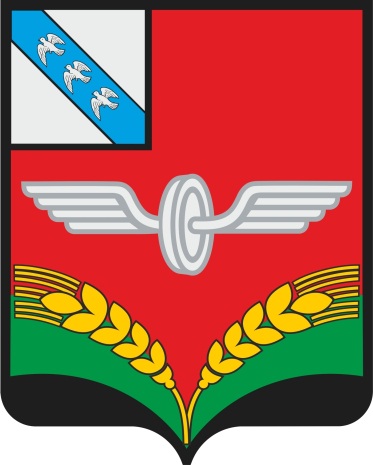 ГЕНЕРАЛЬНЫЙ ПЛАНМУНИЦИПАЛЬНОГО ОБРАЗОВАНИЯ«НИЖНЕГРАЙВОРОНСКИЙ СЕЛЬСОВЕТ»СОВЕТСКОГО РАЙОНАКУРСКОЙ ОБЛАСТИМАТЕРИАЛЫ ПО ОБОСНОВАНИЮГЕНЕРАЛЬНОГО ПЛАНАТом 2г. Курск 2014 г.ГЕНЕРАЛЬНЫЙ ПЛАНМУНИЦИПАЛЬНОГО ОБРАЗОВАНИЯ«НИЖНЕГРАЙВОРОНСКИЙ СЕЛЬСОВЕТ»СОВЕТСКОГО РАЙОНАКУРСКОЙ ОБЛАСТИМАТЕРИАЛЫ ПО ОБОСНОВАНИЮГЕНЕРАЛЬНОГО ПЛАНАТом 2Главный архитектор проекта																																																											Ниязов А.ЮРазработал																																																																																																Шуклин Г.С.г. Курск 2014 г.ОглавлениеВВЕДЕНИЕ	51.	ОБЩИЕ СВЕДЕНИЯ О МУНИЦИПАЛЬНОМ ОБРАЗОВАНИИ	81.1.	Общие сведения о муниципальном образовании	81.2.	Административное устройство муниципального образования. Границы муниципального образования	81.3.	Природные условия и ресурсы	91.4.	Инженерно-строительная характеристика	122.	ОБОСНОВАНИЕ ВЫБРАННОГО ВАРИАНТА РАЗМЕЩЕНИЯ ОБЪЕКТОВ МЕСТНОГО ЗНАЧЕНИЯ НА ОСНОВЕ АНАЛИЗА ИСПОЛЬЗОВАНИЯ ТЕРРИТОРИЙ МУНИЦИПАЛЬНОГО ОБРАЗОВАНИЯ	132.1.	Сведения о программах комплексного социально-экономического развития муниципального образования, для реализации которых осуществляется создание объектов местного значения	142.2.	Территориально-планировочная организация муниципального образования. Баланс земель территории муниципального образования	162.3.	Экономическая база муниципального образования	172.4.	Население	182.5.	Жилищный фонд	212.6.	Социальная инфраструктура	242.7.	Транспортная инфраструктура муниципального образования	282.7.1	Внешний и внутренний транспорт	282.7.2	Улично-дорожная сеть	302.8.	Инженерное оборудование территории	312.8.1.	Водоснабжение и водоотведение	312.8.2.	Газоснабжение, теплоснабжение	352.8.3.	Электроснабжение	362.8.4.	Связь. Радиовещание. Телевидение	372.9.	Инженерная подготовка территории	372.10.	Зеленый фонд сельского поселения	382.11.	Санитарная очистка территории	392.12.	Санитарно-экологическое состояние окружающей среды	412.13.	Зоны с особыми условиями использования территорий	432.13.1.	Зоны особо охраняемых природных территорий	432.13.2.	Зоны охраны объектов культурного наследия	432.13.3.	Водоохранные зоны и прибрежно-защитные полосы	442.13.4.	Зоны санитарной охраны источников питьевого водоснабжения	472.13.5.	Санитарно-защитные и охранные зоны	523.	ОЦЕНКА ВОЗМОЖНОГО ВЛИЯНИЯ ПЛАНИРУЕМЫХ ДЛЯ РАЗМЕЩЕНИЯ ОБЪЕКТОВ МЕСТНОГО ЗНАЧЕНИЯ НА КОМПЛЕКСНОЕ РАЗВИТИЕ	564.	МЕРОПРИЯТИЯ, УТВЕРЖДЕННЫЕ ДОКУМЕНТАМИ ТЕРРИТОРИАЛЬНОГО ПЛАНИРОВАНИЯ КУРСКОЙ ОБЛАСТИ И СОВЕТСКОГО РАЙОНА	605.	ПРЕДЛОЖЕНИЯ ПО ИЗМЕНЕНИЮ ГРАНИЦ МУНИЦИПАЛЬНОГО ОБРАЗОВАНИЯ И БАЛАНСА ЗЕМЕЛЬ В ПРЕДЕЛАХ ПЕРСПЕКТИВНОЙ ГРАНИЦЫ МУНИЦИПАЛЬНОГО ОБРАЗОВАНИЯ	616.	ТЕХНИКО-ЭКОНОМИЧЕСКИЕ ПОКАЗАТЕЛИ	62СПИСОК ЛИТЕРАТУРЫ	65ВВЕДЕНИЕРазработка «Материалов по обоснованию генерального плана муниципального образования «Нижнеграйворонский сельсовет» Советского района Курской области (далее – Нижнеграйворонский сельсовет) осуществлена Проектной группой «ГРАДО» на основании договора с Администрацией Нижнеграйворонского сельсовета.Материалы по обоснованию генерального плана Нижнеграйворонского сельсовета разработаны в соответствии с Градостроительным кодексом Российской Федерации, Методическими рекомендациями по разработке генеральных планов поселений и городских округов, техническим заданием муниципального контракта, СП 42.13330.2011, Региональными нормативами градостроительного проектирования Курской области, утвержденные постановлением Администрации Курской области от 15.11.2011 г. №577-па, а также в соответствии с целями и задачами развития Курской области, сформулированными в документах территориального планирования и социально-экономического развития Курской области и Советского района:Программа социально-экономического развития Курской области на 2011- 2015 годы; Стратегия социально-экономического развития Курской области до 2030 года;Программа социально-экономического развития Советского района на 2011-2015 годы;Схема территориального планирования Курской области;Схема территориального планирования муниципального образования «Советский район» Курской области.Графическая часть материалов по обоснованию генерального плана разработана на следующих материалах:Ортофотопланы масштаба 1:2000 в МСК 46, подготовленными ЗАО «Лимб» г.Санкт-Петербург в 2010г.; «Дежурной кадастровой карты Нижнеграйворонского сельсовета» масштаб 1:10000. Материалы интернет порталов общего доступа: http://maps.rosreestr.ru - «Публичная кадастровая карта», http://sasgis.ru - космоснимки.  Генеральный план Нижнеграйворонского сельсовета разработан на следующие проектные периоды:Исходный период – 2013 год;I очередь строительства -  2014-2018 года;Расчетный срок - 2033 года.Проектные материалы представляют собой комплект, состоящий из диска с электронным видом генерального плана, и его копиями на твердом носителе (бумаге) в трех экземплярах. Формат записи диска позволяет заказчику считывать и использовать информацию с данного диска без применения дополнительных программ на современном, на момент сдачи работы, компьютерном оборудовании. Разрабатываемая электронная версия генерального плана представлена в бумажном и электронном виде в программном обеспечении ГИС ИнГео, MapInfo. Текстовая часть представлена в формате Microsoft Word 2007.Состав проектных материаловВ соответствии с Градостроительным кодексом РФ генеральный план муниципального образования «Нижнеграйворонский сельсовет» Советского района включает в себя следующие материалы:Том 1 «Положения о территориальном планировании»:Цели и задачи территориального планирования.Перечень мероприятий по территориальному планированию и указание на последовательность их выполнения.Альбом 1 «Генеральный план муниципального образования «Нижнеграйворонский сельсовет» (графические материалы)»:Карта планируемого размещения объектов местного значения (основной чертеж). Масштаб 1:10000.Карта границ населенных пунктов. Масштаб  1:25000.Карта функциональных зон. Масштаб  1:25000.Прилагаемые к генеральному плану материалы по его обоснованию, включают:Том 2 «Материалы по обоснованию генерального плана»:Общие сведения о муниципальном образовании.Обоснование выбранного варианта размещения объектов местного значения поселения на основании анализа использования территории, возможных направлений ее развития и прогнозируемых ограничений их использования.Оценка возможного влияния планируемых для размещения объектов местного значения на комплексное развитие территории.Мероприятия, утвержденные документами территориального планирования Курской области и Советского муниципального района.Предложения по изменению границ муниципального образования и баланса земель в пределах перспективной границы муниципального образования. Том 3 «Материалы по обоснованию генерального плана»:перечень основных факторов риска возникновения чрезвычайных ситуаций природного и техногенного характера.Альбом 2 «Графические материалы обоснования генерального плана муниципального образования «Нижнеграйворонский сельсовет»:Карта современного использования территории. Масштаб  1:25000.Карта анализа комплексного развития территории и размещения объектов местного значения с учетом ограничений использования территории поселения. Масштаб  1:25000.Карта транспортной инфраструктуры. Масштаб 1:25000.Карта инженерной инфраструктуры территории. Масштаб 1:25000.Карта границ территорий, подверженных риску возникновения чрезвычайных ситуаций природного и техногенного характера. Масштаб  1:25000.ОБЩИЕ СВЕДЕНИЯ О МУНИЦИПАЛЬНОМ ОБРАЗОВАНИИОбщие сведения о муниципальном образованииМуниципальное образование «Нижнеграйворонский сельсовет» расположено в западной части Советского района Курской области.Сельсовет граничит на западе с Черемисиновским районом, на севере с Орловской областью, на востоке с Ледовским и Волжанским сельсоветами, на юге с Мансуровским и Краснодолинским сельсоветами.Территория Нижнеграйворонского сельсовета равна 11800 га. В состав Нижнеграйворонского сельсовета входит 10 населенных пунктов. Административным центром является с.Нижняя Грайворонка. Общая численность населения сельсовета на 01.01.2014 г. составила 1418 человек. С точки зрения внешних транспортных связей поселение имеет хорошее расположение. По территории сельсовета находятся автомобильные дороги регионального или межмуниципального значения: «Курск - Касторное», «Курск - Касторное» - Переволочное - Васютина», «Расховец - ст. Расховец». Так же по территории проходит ж/д «Москва-Курск-Воронеж».Административное устройство муниципального образования. Границы муниципального образованияНижнеграйворонский сельсовет – административно-территориальная единица (сельсовет) и муниципальное образование (сельское поселение) в Советском районе Курской области.Структуру органа местного самоуправления администрации Нижнеграйворонского сельсовета составляют:- представительный орган муниципального образования – Собрание депутатов;- глава администрации муниципального образования; - местная администрация (исполнительно-распорядительный орган муниципального образования); - контрольный орган муниципального образования – ревизионная комиссия сельсовета. Границы сельсовета определены уставом муниципального образования, принятым решением Собрания депутатов Нижнеграйворонского сельсовета Советского района Курской области.В состав территории Нижнеграйворонского сельсовета входят следующие населенные пункты: Пос.им.Ленина, с.Переволочное, д.Юрасово, д.Азовка, д.Сиделевка, д.Горностаевка, с.Расховец, д.Пожидаевка, п.р.Расховец, п.Расховецкий.Природные условия и ресурсыКлиматическая характеристикаКлимат Нижнеграйворонского сельсовета, как и всей Курской области умеренно- континентальный, с четко выраженными сезонами года. Характеризуется теплым летом, умеренно холодной с устойчивым снежным покровом зимой и хорошо выраженными, но менее длительными переходными периодами – весной и осенью.Основные климатические характеристики и их изменение определяются влиянием общих и местных факторов: солнечной радиации, циркуляции атмосферы и подстилающей поверхности. Рассматриваемая территория находится под воздействием воздушных масс Атлантики, Арктического бассейна, а также масс, сформировавшихся над территорией Европы. В конце лета – начале осени, нередко во второй половине зимы и весной, преобладает западный тип атмосферной циркуляции, сопровождающийся активной циклонической деятельностью, значительными осадками, положительными аномалиями температуры воздуха зимой и отрицательным  летом. С октября по май в результате воздействия сибирского максимума западная циркуляция нередко сменяется восточной, что сопровождается малооблачной погодой, большими отрицательными аномалиями температуры воздуха зимой положительными летом.  Таблица 2 Климатические характеристики температурного режима Советского районаПо количеству выпадающих осадков территория относится к зоне достаточного увлажнения. За год в среднем за многолетний период выпадает  осадков. Пространственное и временное их распределение отличается значительной неравномерностью. Большая часть  приходится на теплый период года и  – на холодный. В годовом ходе месячных сумм осадков максимум наблюдается в июле (в среднем  осадков), минимум - в марте ( осадков). Обычно две трети осадков выпадает в теплый период года (апрель - октябрь) в виде дождя, одна треть - зимой в виде снега. Максимальная высота снежного покрова отмечается в конце февраля и изменяется по территории от 19 до , в отдельные многоснежные годы она может достигать 50 -  на, а в малоснежные зимы - не превышать . Число дней со снежным покровом - 130-145Самые ветреные месяца со средней скоростью ветра более 4,0 м/с – это период с ноября по март включительно. Наименьшие скорости ветра отмечаются в августе.  Максимальные скорости ветра в зимний период фиксируются при ветрах южных и юго-западных направлений (19 м/сек), в летний период – при ветрах северо-западного и западного направления (18 м/сек).Рельеф, гидрографияРельеф предоставляет собой волнистую равнину, пересеченную по всем направлениям многочисленными глубокими оврагами. Гидрографическая сеть сельсовета представлена следующими реками: р.Расховец, р.Переволочная, руч.Аринкин а так же мелкие ручьи. Все реки относятся к бассейну реки Дон. Питание рек и прудов вод происходит за счет поверхностных и грунтовых вод. Наибольший сток наблюдается весной, во время таяния снега. В летний период питание рек происходит главным образом за счет грунтовых вод и, периодически, за счет поверхностных.Замерзание водных объектов сельсовета происходит в конце ноября – начале декабря. Наибольшая толщина льда 35-40 см. Почвы, растительностьНаиболее характерной особенностью является преобладание в почвенном покрове наиболее ценных в сельскохозяйственном отношении черноземных почв- 89,4%, пойменные, луговые занимают- 5,3%, крупных балочных склонов-3,1%. Поверхность представляет возвышенную равнину, изрезанную оврагами. По долинам рек почвенный покров более мозаичен и представлен различными сочетаниями дерновых, луговых, частично болотных почв пойм и дерново-подзолистых почв надпойменных террас и склонов речных долин. По естественной производительности (в условной 100 бальной системе) на большей части территории района преобладают земли наиболее плодородные с производительностью 80-100 баллов. Наиболее ценны серые лесные почвы, которые значительно освоены и распаханы. Отсутствие лесных массивов, легкий механический состав, положение в рельефе на придолинных склонах обусловливают развитие эрозионных процессов, оврагообразование. Для повышения плодородия этих почв необходимо проведение комплекса противоэрозионных мероприятий, снегозадержание, посадка лесополос.Дерново-слабоподзолистые почвы высоких выположенных вершин водоразделов по естественной производительности несколько ниже (60-80 баллов) однако условия их обработки лучше. Смыв почв значительно ниже. Эрозионные процессы менее развиты. Для поддержания плодородия этих почв необходимо проведение простейших агрохимических противоэрозионных мероприятий. В долинных комплексах наиболее плодородны пойменные дерновые и луговые почвы (до 100 баллов), но небольшая мощность почвенного профиля обусловливает весьма осторожное их использование, особенно для пропашных культур. Они могут служить базой для возделывания кормовых травосмесей.По лесорастительным условиям территория района относится к подзоне широколиственных лесов. Типичные леса дубовые и дубово-ясеневые сохранились отдельными пятнами. Повсеместно они заменены вторичными берёзово-осиновыми древостоями с примесью широколиственных и хвойных пород, границы их изрезаны сельскохозяйственными угодьями, по многочисленным опушкам богатый травяной покров. Леса в основном сухие, с высокой степенью санитарно-гигиенической ценности, сохранились чистые сосновые боры, это сухие, светлые высокоствольные леса с высокими санитарно-гигиеническими условиями исключительно благоприятные для организации отдыха и лечения.Для вторичных берёзовых и осиновых лесов в северной части характерна примесь сосны и дуба, в подлеске, как правило, лещина, местами можжевельник, в травяном покрове преобладает осока волосистая. Коренные леса дубово-осиновые, сосновые и дубовые представлены здесь небольшими массивами.В южной половине района широколиственных лесов из дуба и клена в виде мелких массивов встречается больше, на юге они разбросаны пятнами среди преобладающих здесь сельскохозяйственных угодий. Это, в основном, дубовые леса с примесью липы, клена, тополя. Для березняков и осинников в южной половине характерна примесь широколиственных пород, густой и богатый травяной покров. Площадь лесов составляет 174,5 га, лесистость территории составляет 1,1 %.Луговые формации развиты по поймам рек и по лесным опушкам, где господствуют злаково-разнотравные сообщества с ценными кормовыми травами, овсяницей, тимофеевкой, клевером, люцерной.Минерально-сырьевые ресурсыНа территории сельсовета отсутствуют месторождения полезных ископаемых.Инженерно-строительная характеристикаПо инженерной характеристике всю территорию муниципального образования можно условно разделить на 3 группы территорий. Каждая из них имеет собственные природные характеристики, определяющие различную степень их благоприятности для нового строительного освоения и охраны геологической среды.1. К территориям благоприятным для строительства относится незастроенные территории, имеющие спокойный рельеф и находящиеся в границах населенных пунктов. 2. К выборочно благоприятным территориям относятся участки земель сельхозназначения не предназначенные для нужд растениеводства. 3. К территориям, не подлежащим застройке, относятся сельхозугодия, поймы рек, леса, территории с высокой овражной эрозией.ОБОСНОВАНИЕ ВЫБРАННОГО ВАРИАНТА РАЗМЕЩЕНИЯ ОБЪЕКТОВ МЕСТНОГО ЗНАЧЕНИЯ НА ОСНОВЕ АНАЛИЗА ИСПОЛЬЗОВАНИЯ ТЕРРИТОРИЙ МУНИЦИПАЛЬНОГО ОБРАЗОВАНИЯПри разработке Генерального плана рассматривались 2 варианта развития сельсовета: инерционный и инновационный.Инерционный (сдержанный) сценарий подразумевает развитие муниципального образования по достигнутому уровню производственной базы, использованию ресурсного потенциала, в соответствии со сложившимися социальными условиями и динамикой численности населения, численность которого к 2033 году должна будет составить 1005 человек. В качестве минимальных мероприятий определены ремонт существующих транспортных и инженерных сетей, объектов соцкультбыта (минимальные мероприятия - это те, которые связаны с подержанием достигнутого уровня социально-экономического развития). Инновационный вариант социально-экономического развития – это принятие в качестве перспективного сценария положительной (по сравнению с инерционным сценарием) динамики в изменении численности населения сельсовета, численность которого к 2033 году должна будет составлять 1360 человек. Оптимистичный (инновационный вариант) предусматривает развитие производственной базы, развитие инженерной инфраструктуры, улучшение социальных и культурно-бытовых условий жизни населения поселения. Мероприятия по развитию инфраструктуры и жилищного строительства предложенного в Генеральном плане рассчитывались исходя из инновационного сценария развития поселения.Инновационный вариант развития Нижнеграйворонского сельсовета разрабатывался на основе следующих нормативных документов:- Федеральный закон от 06.10.2003г. № 131-ФЗ «Об общих принципах организации местного самоуправления в Российской Федерации»;- Постановление Правительства РФ от 20.03.2003г. № 165 «О внесении изменений и дополнений в порядок разработки и реализации федеральных целевых программ и межгосударственных целевых программ, в осуществлении которых участвует Российская Федерация»; - Программа социально-экономического развития Курской области на 2011-2015 годы;- Схемы территориального планирования Курской области;- Схемы территориального планирования муниципального образования «Советского района» Курской области.Главным условием реализации инновационного варианта развития является привлечение в экономику, инфраструктуру и социальную сферу сельсовета достаточных финансовых ресурсов. Инновационный сценарий развития предполагает в процессе его реализации осуществлять разработку и принятие программных мероприятий в различных сферах деятельности, в том числе коммерческих инвестиционных проектов. При анализе существующей ситуации были учтены планировочные ограничения, влияющие на территориальное развитие сельского поселения.Необходимо постоянно осуществляться разработку инвестиционных проектов для участия в конкурсных отборах, с целью включения их в Программу экономического и социального развития Курской области. Сведения о программах комплексного социально-экономического развития муниципального образования, для реализации которых осуществляется создание объектов местного значенияФедеральные целевые программыПрограмма «Жилище» на 2011-2015 годы. Программа «Социальное развитие села до 2013 года».Областные целевые программы«Жилище» на 2011 - 2015 годы».«Выполнение государственных обязательств по обеспечению жильем категорий граждан установленных Федеральным законом «О дополнительных гарантиях по социальной поддержке детей-сирот и детей, оставшихся без попечения родителей» на 2011-2015 годы»;«Развитие отраслей сельского хозяйства, пищевой и перерабатывающей промышленности в Курской области на 2013-2020 годы».«Социальное развитие села на 2009 - 2014 годы».«Снижение рисков и смягчение последствий чрезвычайных ситуаций природного и техногенного характера в Курской области на 2010 - 2014 годы». «Улучшение демографической ситуации в Курской области» на 2011 - 2014 годы». «Молодая семья» на 2011 - 2015 годы. «Развитие образования Курской области на 2011 - 2014 годы».«Школьный автобус на 2011 - 2014 годы».«Социальная поддержка и улучшение положения детей в Курской области" на 2011 - 2014 годы».«Экология и природные ресурсы Курской области (2011 - 2014 годы)». «Модернизация здравоохранения Курской области на 2011 - 2012 годы».  «Модернизация сети автомобильных дорог Курской области (2012-2014 годы)».«Развитие водохозяйственного комплекса Курской области в 2013 - 2020 годах».Районные целевые программыКомплексная Программа социально-экономического развития Советского района на 2012-2014 годы».Муниципальная целевая программа «Создание благоприятных условий для привлечения инвестиций в экономику Советского района Курской области на 2013-2015 годы».Районная целевая программа ««Развитие малого и среднего предпринимательства в Советском районе  Курской области на 2012-1014 годы».Районная программа «Энергосбережение и повышение энергетической эффективности Советского района Курской области на период 2011-2012 гг.».Концепция реформирования жилищно-коммунального хозяйства.Муниципальные целевые программыЦелевая программа развития муниципального образования «Нижнеграйворонский сельсовет» 2013 год.Целевая программа мероприятий «На противодействие террористической деятельности»2011-2013.Муниципальная программа «Обеспечение безопасности населения Нижнеграйворонского сельсовета на транспорте и объектах транспортной инфраструктуры и иных местах массового пребывания» 2011-2012.Комплексная целевая программа о профилактике правонарушений и укреплению общественной безопасности МО «Нижнеграйворонский сельсовет» 2012-2014;Программа социально-экономического развития Советского района на 2011-2015 годы.Территориально-планировочная организация муниципального образования. Баланс земель территории муниципального образованияПланировочная структураНижнеграйворонский сельсовет расположен в западной части Советского района Курской области. В состав сельсовета входят 10 населенных пунктов, связанных между собой автомобильными дорогами регионального, межмуниципального и местного значения. Каркас поселения исторически формировался вдоль природно-ландшафтных осей. В Нижнеграйворонском сельсовете природно-ландшафтной осью являются р.Расховец, р.Переволочная, руч.Аринкин.Современное планировочное развитие базируется уже не на речном, а на транспортном каркасе территории. Поскольку любое производство и проживание, социальное обеспечение связано, прежде всего, с транспортной доступностью. Именно поэтому значительное преимущество в развитии получают те населенные пункты, которые совмещают в себе пересечение осевых линий развития исторически сложившейся планировочной структуры (по гидрографии) с современными урбанистическими, прежде всего автомобильными дорогами. На современном этапе, основной урбанизированной панировочной осью Нижнеграйворонского сельсовета выступает автомобильная дорога регионального значения Курск - Касторное. По своим масштабам и сложности система расселения Нижнеграйворонского сельсовета относится к нижнему уровню и является составной частью системы расселения Советского района. с.Нижняя Грайворонка выполняет административно-управленческие функции, также оказывает населению услуги в сфере образования, культурно-досуговой и розничной торговли. Так же учреждения облуживания населения расположены и в других населенных пунктах сельсовета.Все населенные пункты сельсовета относятся к сельскому типу,  большинство экономически активного населения сельсовета занято в сельском хозяйстве. В застройке населенных пунктов преобладают одноэтажные здания, материал построек в основном дерево и кирпич.Баланс земельДанные о распределении территории сельсовета по категориям использования земель на 01.01.2014 г. (согласно информации, полученной от администрации муниципального образования) представлены следующей в таблице.	Таблица 2 - Баланс земель по состоянию на 01.01.2014г.Общая площадь земель в границах муниципального образования составляет 15720 га. Наибольший удельный вес в структуре земельного фонда занимают земли сельскохозяйственного назначения 9757,4 га (82,68%), далее следуют земли населенных пунктов 1422 га (12,05 %). Экономическая база муниципального образованияНижнеграйворонский сельсовет на протяжении длительного периода сохраняет аграрную специализацию. На территории сельсовета работают местные сельхозпредприятия, такие как СПК «Откормсовхоз Кшенский», ЗАО «Касторное-Агро-Инвест», ООО «КшеньАгро». Организации, расположенные на территории Муниципальное образование специализируется на выращивании зерновых культур, свиноводства, молокопроизводство, разведение КР. Благоприятные природные условия и хорошее транспортное положение создают все предпосылки для дальнейшего развития сельского хозяйства сельсовета. Проектные предложенияОпределяющей сферой экономики муниципального образования «Нижнеграйворонский сельсовет» на период планирования (до 2033 г.) принимается производство и переработка сельскохозяйственной продукции. Перспективное экономическое развитие будет осуществляться на базе существующих и новых предприятий. Восстановление и развитие производственного потенциала территории планируется посредством привлечения финансовых вложений Курских инвесторов, а также инвесторов из других субъектов РФ. Одним из приоритетных направлений должно экономического развития сельского поселения, должно стать развитие малого предпринимательства. Мероприятия по развитию малого предпринимательства основаны на:- финансировании инвестиционных проектов в приоритетных отраслях (АПК, малое промышленное производство, малая строительная индустрия, информационный сервис, народные художественные промыслы, индустрия туризма и т.д.);- ускоренном освоении новых кредитно-инвестиционных механизмов, облегчающих доступ субъектов малого предпринимательства к финансовым ресурсам;- развитии эффективной инфраструктуры поддержки малого предпринимательства;- устранении административных барьеров, совершенствовании информационного, образовательного, консультативного, правового обеспечения предпринимательства. Кроме того, речь идет об оказании имущественной поддержки субъектам малого предпринимательства, размещении государственных и муниципальных заказов среди субъектов малого предпринимательства.Генеральным планом на первую очередь строительства предусматриваются следующие мероприятия:выделение в качестве инвестиционных площадок для развития малого и среднего предпринимательства недействующих, фактически заброшенных промышленных площадок; разработка программы по развитию малого бизнеса; повышение эффективности использования сельхозугодий.НаселениеАнализ численности населения выполнен по материалам статистической отчетности, предоставленным заказчиком и территориальным органом федеральной службы государственной статистики по Курской области.Общая численность населения, проживающего на сегодняшний день в Нижнеграйворонском сельсовете, составляет 1418 человек. Средний состав семьи – 2,48 человека.За период с 1989 по 2010 года динамика численности населения сельсовета была отрицательной. Общая убыль населения складывалась из естественной убыли (превышения  числа умерших над числом родившихся) и миграционного оттока.  Всего за исследуемый период население сократилось на 1179 человек или 45,6%. Среднегодовая убыль населения составила 56,14 чел/год. Однако в последние несколько лет наблюдается прирост населения, за период с 2010 по 2014 год население увеличилось на 13 человек.Анализ населения сельсовета по возрастному признаку показывает, что за анализируемый период в возрастной структуре населения происходит резкий рост группы населения старше трудоспособного возраста, т.е. идет процесс «старения населения». Этот процесс обусловлен следующими факторами, это снижение рождаемости и миграция репродуктивной части населения из сельсовета в районный и областные центры.Прогноз численности населенияАнализ современной ситуации выявил основные направления демографических процессов в Нижнеграйворонском сельсовете: снижение численности населения за счет естественного прироста;демографическое «старение» населения сельсовета. Выявленные тенденции в демографическом движении численности населения  Нижнеграйворонского сельсовета позволяют сделать прогноз изменения численности на перспективу. Оценка перспективного изменения численности населения в достаточно широком временном диапазоне (до 2033 г.) требует построения двух вариантов прогноза - «инерционного» и «инновационного». Они необходимы в условиях поливариантности дальнейшего социально-экономического развития территории. Расчетная численность населения и половозрастной состав населения были определены на две даты: 2018 год (первая очередь генерального плана) и 2033 год (расчетный срок).«Инерционный» сценарий прогноза предполагает сохранение сложившихся условий смертности, рождаемости и миграции. «Инновационный» сценарий основан на росте численности населения за счет повышения уровня рождаемости, снижения смертности, миграционного притока населения.Ориентировочный прогноз численности населения выполнен на основании анализа сложившейся социально-экономической и демографической ситуации, а также с учетом основных тенденций перспективного расчета численности населения Российской Федерации до 2033 года. Численность населения рассчитывается согласно существующей методике по формуле:Но = Нс (1 + (Р+М)/100)Т,где,	Но – ожидаемая численность населения на расчетный год,Нс – существующая численность населения,Р – среднегодовой естественный прирост,М – среднегодовая миграция,Т – число лет расчетного срока.Далее приведен расчет инерционного и инновационного прогноза численности населения.Таблица 4  - Данные для расчета ожидаемой численности населения и результаты этого расчета (инерционный сценарий развития)Инерционный сценарий прогноза показывает, что в соответствии с современными тенденциями численность населения сельсовета продолжит снижаться. За следующие 5 лет снижение численности населения сельсовета составит 8%, а число жителей снизится до 1300 человек. К 2033 году снижение численности населения сельсовета к уровню 2013 года составит 29%, а численность сельсовета снизится до 1005 человек.Таблица 5 - Данные для расчета ожидаемой численности населения и результаты этого расчета (инновационный сценарий развития)Расчет численности населения по инновационному сценарию развития выполнен с ориентацией на стабилизацию в ближайшие годы социально-экономической ситуации в стране (и соответственно в регионе) и постепенный выход из кризисного состояния. Соответственно прогнозируется повышение среднегодового естественного прироста населении до -0,2% и среднегодового миграционного оттока до -0,2%. В итоге численность населения Нижнеграйворонского сельсовета при инновационном сценарии будет продолжать снижаться, но более низкими темпами. Так прогнозируемая численность населения Нижнеграйворонского сельсовета к 2018 году составит 1400 человек, а к 2033 году численности населения может снизиться лишь до 1360 человек. Для дальнейших расчетов в генеральном плане численность населения принимается по инновационному сценарию. Для развития инновационного сценария развития территории необходимо принятие мер по разработке действенных механизмов регулирования процесса воспроизводства населения в новых условиях.Если меры по демографической политике относятся в первую очередь к компетенции федеральных и региональных органов, то миграционная политика напрямую зависит и от районных и местных властей. Для Нижнеграйворонского сельсовета важнейшим мероприятием является удержание трудоспособного и молодого населения на своей территории, а для этого необходимо: создание новых оплачиваемых рабочих мест, а также привлечение мигрантов, иначе реализация инновационного сценария будет не возможна.Перспективы демографического развития будут определяться:улучшением жилищных условий;обеспечения занятости населения;улучшением инженерно-транспортной инфраструктуры;совершенствованием социальной и культурно-бытовой инфраструктуры;созданием более комфортной и экологически чистой среды;созданием механизма социальной защищенности населения и поддержки молодых семей, стимулированием рождаемости и снижением уровня смертности населения, особенно детской и лиц в трудоспособном возрасте.Жилищный фондОбщая площадь жилых помещений в Нижнеграйворонском сельсовете на 01.01.2014г. составляла 47,55 тыс.м2. Средняя обеспеченность жилищным фондом на одного жителя равна 33,53 м2/чел.В жилой застройке населенных пунктов преобладают одноэтажные здания, материал построек в основном кирпич и пиломатериалы. Дома распределены по обе стороны улиц. Всего на территории сельсовета насчитывается 571 домовладения.Таблица 6 - Общая характеристика жилищного фонда на 01.01.2012 г.Большинство жилых помещений в муниципальном образовании «Нижнеграйворонский сельсовет» имеют износ от 30 до 60%. Обеспеченность жилищного фонда инженерной инфраструктурой находится на низком уровне: система водоснабжения представлена водозаборными колонками, скважинами и колодцами, газификация 67,3%, подключены к электроснабжению 100%.  Центральные канализация и теплоснабжение отсутствуют. Проектная организация жилой зоны основывается на следующих основных задачах:упорядочение существующей планировочной структуры;функциональное зонирование;выбор направления территориального развития.Проектные предложенияДля решения этой задачи Генеральным планом к 2033 году предлагается:довести среднюю обеспеченность жилищным фондом до 38,5 м2 общей площади на  человек;снести ветхий и аварийный жилищный фонд;осуществить строительство нового жилья на свободных территориях;расселить население, проживающее в санитарно-защитных зонах.Расчет объемов нового строительстваСуществующий жилищный фонд – 47,55 тыс.м2 общей площади.Существующий сохраняемый жилищный фонд (на начало первой очереди строительства) 47,55 тыс. м2 общей площади.Существующий сохраняемый жилищный фонд:47 550 – 0 = 47 550 м2 общей площади.Потребность в жилищном фонде на расчетный срок:1360 х 38,5 = 52 350 м2 общей площадигде: 1360 – численность населения на 01.01.2032 г., человек; 38,5 – перспективная обеспеченность населения жилищным фондом в м2/чел.Объем нового жилищного строительства:52 350 – 47 550 = 4 800 м2 общей площади.Движение жилищного фондаОбеспеченность жилой площадью на одного человека в поселении на 01.01.2014 г. составляет 33,53 м2 на человека.Конкретное место размещения и объемы строительства жилья должны быть решены на последующих стадиях (проект планировки) градостроительного проектирования. Движение жилищного фонда представлено в следующей таблице.Таблица 8 – Движение жилищного фонда сельсоветаТипология нового жилищного строительстваГенеральным планом предлагается малоэтажная индивидуальная застройка жилыми зданиями на 1 семью, этажностью от 1 до 3 этажей.I очередь строительстваВажнейшими задачами реализации I очереди жилищного строительства является определение объемов жилищного строительства до 2018 года (приоритетными являются территории, имеющие проектную документацию или отводы).Размер нового жилищного фонда на конец I очереди составит 1 450 м2 общей площади, что обеспечит расселение населения со средней обеспеченностью 35 м2/чел.Расчетный срокОбъемы нового строительства за 2019-2034 гг. (также, как и на первую очередь) представлены малоэтажной индивидуальной застройкой – 3 350 м2. Площадь жилищного фонда к 2033 году составит 52 360 м2, обеспеченность жильем – 38,5 м2/чел.Социальная инфраструктураСистема социально-культурного и бытового обслуживания муниципального образования «Нижнеграйворонский сельсовет» формируется с учетом следующих факторов: сложившихся коммуникационных связей, экономического и социально-культурного потенциала, особенностей системы расселения по территории, уровня развития транспортной сети.Социальная сфера Нижнеграйворонского сельсовета включает в себя 3 школы, 2 СДК, 2 библиотеки, 4 объекта здравоохранения и 10 магазинов. В ходе проведенного анализа был сделан расчет соответствия обеспеченности населения основными учреждениями социального и культурно-бытового назначения  нормативным требованиям, рекомендуемым в своде правил «Градостроительство. Планировка и застройка городских и сельских территорий» (СП 42.13330.2011). Образование и воспитаниеОбразовательная система – совокупность образовательных учреждений, призванных удовлетворить запросы жителей в образовательных услугах и качественном специальном образовании.Структура образовательных учреждений состоит из:-	дошкольных образовательных учреждений;-	общеобразовательных школьных учебных заведений.В Нижнеграйворонском сельсовете отсутствуют дошкольные образовательные учреждения.В сельсовете действует три общеобразовательных школы. Численность учащихся в школах сельсовета в последние годы держится на стабильном уровне в 100 учащихся.Здравоохранение и социальное обеспечениеСистема здравоохранения Солдатского сельсовета представлена 4 фельдшерско-акушерскими пунктами расположенными в следующих населенных пунктах.Первую медицинскую помощь население сельсовета получает в фельдшерско-акушерских пунктах, стационарную и профильную медицинскую помощь население получает в районной и областной больницах.Объекты социальной защиты населения на территории сельсовета отсутствуют.Спортивные сооруженияНа территории Нижнеграйворонского сельсовета имеются 3 спортивных объектов для занятия физкультурой, к ним относятся 2 спортивные площадки и 1 спортивный зал. Спортивные объекты входят в общеобразовательную систему.Учреждения культурыГлавной целью сферы культуры является предоставление жителям возможности получения необходимых культурных благ при обеспечении их доступности и многообразия и целенаправленное воздействие на личность для формирования определенных положительных качеств.Учреждения культуры Нижнеграйворонского сельсовета представлены тремя сельским домом культуры и тремя. Торговля, бытовое обслуживание, общественное питаниеВ связи с низкой численностью населения Нижнеграйворонского сельсовета сфера торговли и бытового обслуживания населения представлена в упрощенном формате и представлена 10 магазинами. Общая торговая площадь магазинов составляет 430 м2. Рынки на территории сельсовета отсутствуют.Таблица 9 - Расчет объемов мероприятий по территориальному планированию по объектам социального и культурно-бытового назначенияВыводыВ целом обеспеченность населения Нижнеграйворонского сельсовета объектами торговли и бытового обслуживания находится ниже нормативов рекомендуемых в СП 42.13330.2011. В первую очередь это связано с низкой численностью населения, как всего сельсовета так и отдельных населенных пунктов. В таких условиях строить дополнительные объекты соцкультбыта экономически не выгодно. Одним из выходов в такой ситуации является комплексное использование имеющихся объектов капитального строительства. Например, отсутствие детского сада можно компенсировать создав при школе группу дошкольного образования для детей дошкольного возраста. На базе действующих школ можно создать кружки и секции для внешкольного образования детей.Проектные предложенияФормирование и развитие системы культурно-бытового обслуживания в значительной мере способствует достижению главной цели градостроительной политики сельсовета – обеспечения комфортности проживания.Для доведения обеспеченности населения Нижнеграйворонского сельсовета в услугах учреждений социального и культурно-бытового назначения до нормативов рекомендуемых в «Региональных нормативы градостроительного проектирования Курской области» Генеральным планом предлагается:на 1 очередь строительства:развитие на базе школ сельсовета кружков и секций внешкольного образования;строительство спортплощадки в с.Нижняя Грайворонка;строительство магазина в с.Нижняя Грайворонка, общей площадью 100 м2 около планируемой жилой застройки.на расчетный срок:строительство магазина, общей площадью 100 м2 около планируемой жилой застройки.Транспортная инфраструктура муниципального образованияВнешний и внутренний транспортВнешние транспортные связи Нижнеграйворонского сельсовета осуществляются автомобильным и железнодорожным транспортом, обеспечивающим связь поселения с соседними населенными пунктами, с районным и областным административными центрами, общей транспортной сетью страны.В автомобильно-транспортную сеть сельсовета входят 3 региональные или межмуниципальные дороги, общей протяженностью по территории сельсовета 26 км. Пассажирские и грузовые перевозкиГрузовые перевозки осуществляются автотранспортом предприятий и частными предпринимателями.Автобусные пассажирские перевозки осуществляются ежедневно. Общественный пассажирский транспорт в населенных пунктах сельсовета отсутствует.Индивидуальные пассажирские перевозки осуществляются на личном транспорте населения. Личный транспорт населения содержится в гаражах, находящихся на территории приусадебных участков. Транспорт юридических лиц хранится на территории предприятий владельцев автотранспорта.Проектные предложенияНа расчетный срок генерального плана внешние связи поселения будут обеспечиваться, как и в настоящее время, железнодорожным и автомобильным транспортом.  Основные принципы развития транспортной инфраструктуры муниципального образования «Нижнеграйворонский сельсовет» должны включать в себя три основные составляющие: улучшение качества существующих автодорог, строительство новых автодорог и изменение маршрутов автобусного сообщения.Генеральным планом на первую очередь (до 2017 г.) строительства предлагается:устройство остановочных, посадочных площадок, автопавильонов на автобусных остановках;замена поврежденных и установка новых дорожных ограждений, замена поврежденных и установка недостающих дорожных знаков;реконструкция мостовых сооружений, расположенных на территории муниципального образования.Генеральным планом на расчетный срок строительства предусмотрены следующие мероприятия:прокладка новых дорог местного значения, общей протяженностью 0,37 км:Трубопроводный транспортЧерез муниципальное образование проходит нефтепровод «Дружба».Таблица 26 – Основные характеристики магистрального нефтепроводаУлично-дорожная сетьУлично-дорожная сеть муниципального образования представляет собой часть территории, ограниченной красными линиями и предназначенной для движения транспортных средств и пешеходов, прокладки инженерных коммуникаций, размещения зеленых насаждений и шумозащитных устройств, установки технических средств информации и организации движения.Категории улиц и дорог приняты в соответствии с классификацией, приведенной в следующей таблице.Таблица 11 - Параметры улиц и дорог сельсовета		Автодорога «Курск - Касторное» пересекает сельсовет с запада на восток и проходит по территории с.Расховец. Общая протяженность улично-дорожной сети населенных пунктов муниципального образования равна 44,16 км, из них с асфальтным покрытием 7,8 км. Имеющееся твердое покрытие требует реконструкции. Таким образом, основной проблемой улично-дорожной сети является низкий уровень ее благоустройства. Проектные предложенияГенеральным планом предусматривается сохранение и дальнейшее развитие сложившейся структуры улично-дорожной сети населенных пунктов муниципального образования «Нижнеграйворонский сельсовет».Улично-дорожную сеть следует проектировать в виде непрерывной системы с учетом функционального назначения улиц и дорог, интенсивности транспортного и пешеходного движения, архитектурно-планировочной организации территории и характера застройки.Генеральным планом на I очередь строительства предусмотрены следующие мероприятия:асфальтирование порядка 36,36 км улиц с грунтовым и/или щебеночным покрытием (перечень улиц указан в следующей таблице).восстановление изношенных верхних слоев дорожных покрытий с обеспечением требуемой ровности и шероховатости на всех асфальтированных улицах населенных пунктах (около 7,8 км.);нанесение дорожной разметки, замена поврежденных и установка новых дорожных ограждений, замена поврежденных и установка недостающих дорожных знаков, установка дорожных знаков индивидуального проектирования;при организации новой жилой застройки предусмотреть строительство улично-дорожной сети (новых улиц, переулков). Доля улиц и проездов от общего количества комплексной жилой застройки должна составлять 5–7%;Генеральным планом на расчетный срок строительства предусмотрены следующие мероприятия:прокладка новых улиц в жилой застройке общей 7,49 км:замена поврежденных и установка новых дорожных ограждений, замена поврежденных и установка недостающих дорожных знаков.Инженерное оборудование территорииВодоснабжение и водоотведение Хозяйственно-питьевое и производственное водоснабжение Нижнеграйворонского сельсовета осуществляется за счет подземных вод из артезианских скважин, и колодцев. Подача воды производится электрическими насосами производительностью 6-20 м3/час с накоплением в башнях Рожновского и передачей потребителям по водопроводным сетям в т.ч. и на водоразборные колонки.Система водоснабжения сельсовета включает в себя: 6 скважин; 3 колодца; 40 км водопроводных сетей с 300 водозаборными колонками.Система хозяйственно-питьевого водопровода тупиковая объединена с противопожарной. Износ водопроводных сетей 30-60%.Основная часть населения пользуется услугами центрального водопровода через водораздаточные колонки. В жилой застройке, не оборудованной центральным водопроводом, водоснабжение осуществляется за индивидуальных скважин и счет шахтных колодцев.Таблица 14 – Перечень объектов питьевого водоснабжения, расположенных на территории МО «Нижнеграйворонский сельсовет» В целом, потребности населения в воде для питьевых и хозяйственных нужд соответствуют мощности водозаборных сооружений (за исключением периодов засушливой погоды, увеличения водоразбора на полив приусадебных участков).В то же время износ элементов существующей сети водоснабжения достаточно высок. Основная проблема – потеря гидравлического напора. Длительная эксплуатация скважин увеличивает вероятность исчерпывания дебита. Протяженность водопроводных сетей требующих замены (ремонта) составляет 27,2 км.Центральной канализацией в населенных пунктах Нижнеграйворонского сельсовета отсутствует. Отвод стоков от индивидуально-жилой застройки осуществляется в выгребные ямы с последующим вывозом на очистные сооружения.Проектные предложенияДля обеспечения комфортной среды проживания населения муниципального образования «Нижнеграйворонский сельсовет» генеральным планом предлагается 100% обеспечение населения централизованным водоснабжением.Раздел составлен в соответствии с данными существующего положения и мероприятиями, необходимыми для развития системы на I очередь (2018 г.) и расчетный срок (2034 г.), обеспечивая население водой нормативного качества в достаточном количестве.Нормы водопотребления и расчетные расходы воды питьевого качестваУдельное среднесуточное водопотребление на одного жителя принято в соответствии с региональными нормативами градостроительного проектирования Курской области (Постановление администрации Курской области №577-па от 15.11.2011 г.) на I очередь в объеме 78 л./сутки, на расчетный срок - 85 л./сутки. Удельное водопотребление включает расходы воды на хозяйственно-питьевые нужды в жилых и общественных зданиях. Количество воды на нужды промышленности и неучтенные расходы определены в размере 10% суммарного расхода воды на хозяйственно-питьевые нужды. Среднесуточное потребление воды (за поливочный сезон) на поливку в расчете на одного жителя учтено в количестве  в сутки на человека. Численность населения на I очередь и расчетный срок прогнозируется на уровне 1400 и 1360 человек, соответственно.Таблица 17 – Расчет среднесуточного водопотребления на I очередь и расчетный срокТаблица 18 – Расчет максимального расхода воды на I очередь и расчетный срокНеобходимые потребности в воде на расчетный срок могут быть обеспечены от водозаборных сооружений производительностью 365 м3/сутки.На участках с большой степенью износа предлагается вводить постепенную замену старого трубопровода новым, современным. Замену следует осуществлять с использованием полимерных труб, которые имеют повышенный срок службы до 50 лет.Расходы воды на пожаротушениеПротивопожарный водопровод принимается объединенным с хозяйственно-питьевым. Расход воды для обеспечения пожаротушения устанавливаются в зависимости от численности населенных пунктов согласно СНиП 2.04.02-84 «Водоснабжение. Наружные сети и сооружения». Для расчета расхода воды на наружное пожаротушение принят один одновременный пожар с расходом воды 5 л/сек. Продолжительность тушения пожара – 3 часа. Учитывая вышеизложенное, потребный расход воды на пожаротушение на  I очередь расчетный срок строительства составит:Максимальный срок восстановления пожарного объема воды должен быть не более 72 часов.Аварийный запас воды должен обеспечивать производственные нужды по аварийному графику и хозяйственно-питьевые нужды в размере 70% от расчетного расхода в течение 12 часов.Расчет водоотведенияГенеральным планом предусматривается децентрализованная система канализации Нижнеграйворонского сельсовета. Из неканализованной застройки населенных пунктов, оборудованной выгребами, стоки вывозятся на сливную станцию канализационных очистных сооружений, расположенных на территории поселка Кшень. При проектировании систем канализации населенных пунктов муниципального образования расчетное удельное среднесуточное (за год) водоотведение бытовых сточных вод от жилых зданий следует принимать равным расчетному удельному среднесуточному (за год) водопотреблению согласно СНиП 2.04.02-84 без учета расхода воды на полив территорий и зеленых насаждений. Таблица 20 – Расчет среднесуточного водоотведения на I очередь и расчетный срокТаким образом, прогнозируемый объем сточных вод на расчетный срок составит 121,4 м3/сутки (I очередь 113,9 м3/сутки).Таблица 21 – Расчет максимального расхода воды на  I очередь и расчетный срокНеобходимые потребности в водоотведении могут быть обеспечены комплексом очистных сооружений мощностью 280 м3/сутки.Генеральным планом предлагается предусмотреть следующие мероприятия на I очередь строительства:обеспечение производительности водозаборных сооружений не менее 365  м3/сутки;проведение ремонтных работ сетей водоснабжения, с частичной заменой труб на современные полимерные (27,2 км);прокладку уличного водопровода на новых территориях жилой и общественно-деловой застройки;обеспечение территорий населенных пунктов резервной емкости для целей противопожарной безопасности (54 м3). Проектирование и строительство противопожарной емкости производить в соответствии с СНиП 2.04.02-84 «Водоснабжение. Наружные сети и сооружения»;обеспечение производительности системы водоотведения не менее 280  м3/сутки;оборудование выгребными ямами всего жилищного фонда и учреждений социально-культурного и бытового назначения населенных пунктов сельсовета с организацией вывоза стоков на канализационно-очистные сооружения в поселок Кшень.Газоснабжение, теплоснабжениеЦентральное отопление в Нижнеграйворонском сельсовете отсутствует, население и учреждения отапливаются от индивидуальных источников отопления. Имеется 3 источника теплоснабжения мощностью до 3 Гкал/ч, к которым подключены три школы сельсовета.В сельсовете имеется газоснабжение - 67,3% жилищного фонда отапливаются от индивидуальных газовых теплоисточников.  Жилищный фонд, не подключенный к системе газоснабжения, оборудован печным отоплением и отапливается углем. В сельсовете газифицирован 1 из 10 населенных пунктов. Общая протяженность уличных сетей газоснабжения составляет 29,1 км. Еще 6 населенных пунктов будут газифицированы в соответствии с программой газификации Курской области.Проектные предложенияГенеральным планом на I очередь строительства определены следующие мероприятия:подключение к системе газоснабжения существующих и запланированных на I очередь строительства объектов жилой и общественно-деловой застройки.Генеральным планом на расчетный срок предусмотрено:подключение к системе газоснабжения поселения запланированных на расчетный срок объектов общественно-деловой застройки.ЭлектроснабжениеЭлектроснабжение потребителей муниципального образования «Нижнеграйворонский сельсовет» предусмотрено от электрических сетей филиала ОАО «МРСК Центр» - «Курскэнерго», транспортирующего электрическую энергию по кабельным и воздушным линиям до конечного потребителя. Электроснабжение сельсовета образования осуществляется от ПС 110/35/10 «Расховец». По территории сельсовета проходят ЛЭП 110 кВ, общей протяженностью 13,7 км, а так же ЛЭП 35 кВ, общей протяженностью 19,8 км.Таблица 22 – Основные сведения по подстанциямИмеющаяся сеть энергоснабжения позволяет обеспечить население и объекты экономики достаточным количеством электроэнергии.Проектные предложенияВ целях повышения надежности и обеспечения бесперебойного электроснабжения, снижения потерь при передаче электроэнергии, сокращения эксплуатационных расходов и предотвращения отключений на линиях электропередачи 0,4–10 кВ при воздействии стихийных явлений, целесообразно использовать при строительстве новых линий самонесущий изолированный провод (СИП).Генеральным планом на I очередь строительства предусмотрено:замена ветхих участков линий электропередач, модернизация объектов системы электроснабжения.Связь. Радиовещание. ТелевидениеТелефонная связь, почтаКомпанией, предоставляющими услуги проводной местной и внутризоновой телефонной связи, является ОАО «Ростелеком». Телефонизированы населенные пункты муниципального образования «Нижнеграйворонский сельсовет» от районного узла связи (п.Кшень).Услуги мобильной связи представляются следующими операторами: Курский филиал ОАО «ВымпелКом» (БиЛайн), Курский филиал ОАО «МТС», Курский филиал ОАО «Мобиком-Центр» (Мегафон) и ЗАО «Курская сотовая связь» (Теле-2).Телевидение, радиовещаниеТелевизионное вещание осуществляется по аналоговым эфирным сигналам: Первый канал, РОССИЯ, ТВЦ, НТВ.Цифровое эфирное вещание представлено девятью теле- и тремя радиоканалами:Телеканалы: «Первый канал», «Россия 1», «НТВ», «Культура», «Петербург-5 канал», «Спорт», «24 часа», «Детско-юношеский телевизионный канал»;Радиоканалы: «Вести FM», «Маяк», «Радио России».Проводное радиовещание отсутствует.Для расширения приема каналов телевещания население муниципального образования использует спутниковое телевидение. Охват населения телевизионным вещанием 100%.Проектные предложенияДля развития в сельсовете различных видов связи Генеральным планом на расчетный срок предусматривается:обеспечение населения телефонной связью в соответствии с требованиями Н.П.2.008-7-85;улучшение качества сотовой связи и интернета;установка таксофонов на территории населенных пунктов.Инженерная подготовка территорииОсновные решения по инженерной подготовке территории разрабатываются в соответствии с проектными предложениями генерального плана муниципального образования «Нижнеграйворонский сельсовет».Мероприятия по инженерной подготовке территории одновременно являются и мероприятиями по благоустройству территории, поэтому обе группы мероприятий целесообразно проводить одновременно. В соответствии с архитектурно-планировочным решением и инженерно-геологическими условиями, генеральным планом предусматривается на расчетный срок следующий комплекс мероприятий:Организация поверхностного стока на всей территории населенных пунктов сельсовета с водоразделов, в границах водосборных бассейнов по направлению к овражно-балочной сети, со сбросом очищенных вод в реки и пруды; Предотвращение развития овражной эрозии на территории населенных пунктов (упорядочение поверхностного стока, укрепление ложа оврагов, террасирование и облесение) в районах, прилегающих к застройке;Проведение мероприятий защиты от подтопления поверхностными и грунтовыми водами (умеренная и слабая степень) на территории населенных пунктов сельсовета. Комплекс мероприятий, намеченных в настоящем генеральном плане, направлен на охрану и восстановление природной среды, состояние которой на рассматриваемом участке за последние несколько лет заметно ухудшилось. Этому в значительной мере способствовала деятельность человека.Зеленый фонд сельского поселенияЗеленые насаждения имеют большое рекреационное значение, способствуя оздоровлению окружающей среды, улучшая микроклимат и снижая уровень шума. Зеленые насаждения являются важным фактором архитектурно-планировочной и пространственной организации территории населенного пункта, придавая ей своеобразие и выразительность.По функциональному назначению зеленые насаждения делятся на три группы: общего пользования; ограниченного пользования; специального назначения.Зеленые насаждения общего пользования в Нижнеграйворонском сельсовете отсутствуют, их роль выполняют лесные массивы расположенные вблизи населенных пунктов.Из насаждений ограниченного пользования имеются скверы при школах, СДК и озеленение в домах индивидуальной жилой застройки.Зеленые насаждения специального назначения расположены в санитарно-защитных зонах предприятий и объектов, имеющих класс опасности, а также в водоохранной и прибрежно-защитной полосе.Санитарная очистка территорииОрганизованная уборка мусора в населенных пунктах отсутствует. Бытовые отходы от населения содержат заметно меньшее количество компостируемых веществ, потому что они, как правило, вносятся в почву, идут на корм скоту. В  муниципальном образовании расположено 4 кладбище общей площадью 5,4 га.Проектные предложенияВ комплекс по санитарной очистке территории входят сбор и вывоз отходов. Нормативное накопление отходов на душу населения в муниципальном образовании составит 300 кг в год объемом 1500 л. Исходя из этого, годовой объем ТБО на расчетный срок составит 438 тонн / 2085 м3.Таблица 23 – Объемы накопления бытовых отходовПри санитарной очистке населенных пунктов необходимо выполнять следующие мероприятия:а) очистку жилых домов, общественных зданий и прилегающих к ним территорий производить коммунальным транспортом регулярно и в кратчайшие сроки;б) максимально механизировать все процессы очистки, поливки, полностью исключить ручные работы с отходами;в) обеспечить герметичность емкостей для вывозки отходов;г) обезвреживание отходов производить в местах, установленных для этой цели;д) отвозить жидкие отходы на сливную станцию очистных сооружений;е) обезвреживание и захоронение трупов животных производить в отведенном для этой цели месте (скотомогильнике).Сброс твердых бытовых отходов предусматривается в металлические контейнеры объемом 1 м3, которые устанавливаются на специальных площадках, для обслуживания групп жилых домов и общественных зданий. Среднесуточное накопление отходов составит:2085 : 365 х 1 = 5,71 м3.С учетом периодичности вывоза мусора (1 выезд в два дня) количество контейнеров составит:5,71 х 2 = 11 штНа сегодняшний день в поселении контейнеры не установлены, поэтому на расчетный срок генеральным планом предлагается установить 11 контейнеров.Твердые бытовые отходы населенных пунктов муниципального образования «Нижнеграйворонский сельсовет» будут вывозиться на полигон ТБО, расположенный в поселке Кшень.Примерный расчет площади, необходимой для хранения твердых бытовых отходов, свозимых на полигон ТБО от населения Нижнеграйворонского сельсовета приведен ниже:2085 * 20  / 10 = 4170 м2 или 0,41 га где: 20 – расчетный период, лет;2085 – норма накопления отходов поселением в год, м3; 10 – высота складирования, м.Таким образом, для размещения всех бытовых отходов, которые будут образованы в поселении до 2033 г., требуется обеспечить наличие свободной территории на полигоне, равной 0,41 га.Для стабилизации и дальнейшего решения проблемы санитарной очистки территории генеральным планом на первую очередь строительства предлагается разработать схему обращения с отходами, в составе которой должны быть предусмотрены следующие первоочередные меры:выявление всех несанкционированных свалок и их рекультивация;разработка схемы санитарной очистки территории с применением мусорных контейнеров; организация регулярного сбора ТБО у населения, оборудование контейнерных площадок, установка 11-и контейнеров.Размещение кладбищ По строительным нормам и правилам, утвержденным СНиП 2.07.01-89* «Градостроительство. Планировка и застройка городских и сельских поселений» на тысячу населения требуется  площади кладбища. Таким образом, на расчетный срок при численности населения, равной 1360 человек, необходимо обеспечить наличие свободной площади территорий ритуального значения, равной 0,32 га. Действующие кладбища имеют общую площадь 5,4 га, что вполне обеспечивает потребность на ближайшие 20 лет.Санитарно-экологическое состояние окружающей средыИсследования последних лет в области экологической эпидемиологии и анализа риска для здоровья населения позволяют утверждать, что среда обитания, наряду с социальными проблемами, является одним из важнейших условий, определяющих состояние здоровья человека.Оценка санитарно-экологического состояния окружающей среды муниципального образования «Нижнеграйворонский сельсовет» выполняется с целью выявления существующих условий проживания населения и обоснования проектных решений, направленных на обеспечение экологической безопасности и комфортных условий проживания.Атмосферный воздухПоступление в атмосферу загрязняющих веществ в сельсовете обусловлено возросшим за последние годы количеством автотранспорта. По результатам исследований атмосферного воздуха в Советском районе, превышений гигиенических нормативов ГН 2.1.6.1338-03 «Предельно допустимые концентрации (ПДК) загрязняющих веществ в атмосферном воздухе населенных мест» не обнаружено.Поверхностные и подземные водыОсновными факторами загрязнения грунтовых вод поселения являются:- размещение производственных участков на землях водоохранных зон;-отсутствие системы очистки сточных вод;-захламление водоохранных и прибрежных зон открытых водоемов.На водозаборных сооружениях источников централизованного хозяйственно-питьевого водоснабжения сельсовета проекты зон санитарной охраны не разработаны. Информации о загрязнении поверхностных и грунтовых вод поселения по физико-химическим показателям за последние годы не имеется.ПочвыПочвы являются основным накопителем токсичных веществ, содержащихся в промышленных и бытовых отходах, складируемых на поверхности, в выбросах предприятий и автотранспорта, сбросах сточных вод.Гигиенические требования к качеству почв устанавливаются с учетом их специфики, почвенно-климатических особенностей населенных мест, фонового содержания химических соединений и элементов.В почвах сельсовета содержание потенциально опасных для человека химических и биологических веществ, биологических и микробиологических организмов, а также уровень радиационного фона не превышают предельно допустимые концентрации (уровни), установленные санитарными правилами и гигиеническими нормативами (СанПиН 2.1.7.1287-03).Радиационная обстановкаРадиация – один из основных факторов физического воздействия на человека и окружающую среду, которому уделяется особое внимание. Прежде всего, это связано с последствиями Чернобыльской катастрофы, размещением на территории области крупнейшей АЭС, наличием природных факторов и применением источников ионизирующего излучения в различных отраслях промышленности и медицины. Радиационная ситуация в целом хорошая.Муниципальное образование «Нижнеграйворонский сельсовет» расположено в зоне возможного сильного радиоактивного заражения (загрязнения) в случае общей радиационной аварии на Курской АЭС.Контроль и мониторинг радиационной обстановки осуществляется ГУ «Курский ЦГМС-Р».На территории не зафиксировано радиационных аварий и наличия лучевой патологии. Анализ проведенных исследований позволяет сделать вывод, что на территории сельсовета выполняются нормативы и требования НРБ-99 и закона РФ «О радиационной безопасности населения».Проектные предложенияПроектные решения генерального плана направлены на обеспечение экологической безопасности, создание благоприятной среды жизнедеятельности человека при устойчивом социально-экономическом развитии сельсовета.В целях изменения экологической ситуации в лучшую сторону генеральным планом предлагается осуществить ряд первоочередных природоохранных мероприятий:организация очистки сточных вод;выявление и ликвидация всех несанкционированных свалок с последующей рекультивацией земель;разработка схемы обращения с отходами;улучшение качества дорожных покрытий;вынос в натуру границ водоохранных зон и прибрежных защитных полос с установкой специальных знаков;организация санитарно-защитных зон, зон санитарного разрыва и охранных зон для вновь создаваемых, реконструируемых и существующих объектов капитального строительства с различными нормативами воздействия на окружающую среду.Зоны с особыми условиями использования территорийЗоны особо охраняемых природных территорийОсобо охраняемые природные территории отсутствуют.Зоны охраны объектов культурного наследияНа объекты культурного наследия, находящиеся на территории сельсовета, охранные зоны в соответствии с требованиями Федерального закона «Об объектах культурного наследия (памятниках истории и культуры) народов Российской Федерации» ранее не установлены. Для объектов историко-культурного наследия, находящихся на территории сельсовета, требуется разработать и утвердить проекты границ их территорий, охранных зон и зон регулирования застройки с градостроительными регламентами, регистрацией обременений в ФРС.На территории Нижнеграйворонского сельсовета находятся 7 объектов культурного наследия, в том числе: 4 памятника истории (регионального значения);3 памятника археологии (находящихся в списке выявленных памятников).Перечень объектов культурного наследия расположенных на территории Нижнеграйворонского сельсовета приводится в нижеследующей таблице.Проектные предложенияНеобходимо провести оценку состояния памятников, и при необходимости принять меры для их сохранения.Проектирование и проведение землеустроительных, земляных, строительных, мелиоративных, хозяйственных и иных работ на территории памятника запрещается, за исключением работ по сохранению данного памятника и его территории, а также хозяйственной деятельности, не нарушающей целостности памятника и не создающей угрозы его повреждения, разрушения или уничтожения (ст.35 ФЗ №73 от 25 июня 2002 года «Об объектах, культурного наследия памятников истории и культуры народов РФ»). Данные о предполагаемых земляных работах на территориях объектов культурного наследия должны заблаговременно поступать в органы археологического надзора с последующим осуществлением земляных работ под контролем данных органов.Водоохранные зоны и прибрежно-защитные полосыВ соответствии со статьей 65 Водного кодекса РФ, водоохранными зонами (ВЗ) являются территории, которые примыкают к береговой линии морей, рек, ручьев, каналов, озер, водохранилищ и на которых устанавливается специальный режим осуществления хозяйственной и иной деятельности в целях предотвращения загрязнения, засорения, заиления указанных водных объектов и истощения их вод, а также сохранения среды обитания водных биологических ресурсов и других объектов животного и растительного мира.В границах водоохранных зон устанавливаются прибрежные защитные полосы (ПЗП), на территориях которых вводятся дополнительные ограничения хозяйственной и иной деятельности.Размеры и границы водоохранных зон, а также режим их использования утверждены статьей 65 Водного кодекса РФ.  За пределами территорий населенных пунктов ширина водоохранной зоны рек, ручьев, каналов, озер, водохранилищ и ширина их прибрежной защитной полосы устанавливаются от соответствующей береговой линии. Ширина водоохранной зоны рек или ручьев устанавливается от их истока для рек или ручьев протяженностью:1) до десяти километров - в размере пятидесяти метров;2) от десяти до пятидесяти километров - в размере ста метров;3) от пятидесяти километров и более - в размере двухсот метров.Радиус водоохранной зоны для истоков реки, ручья устанавливается в размере пятидесяти метров.Ширина водоохранной зоны озера, водохранилища, за исключением озера, расположенного внутри болота, или озера, водохранилища с акваторией менее 0,5 квадратного километра, устанавливается в размере пятидесяти метров. Ширина водоохранной зоны водохранилища, расположенного на водотоке, устанавливается равной ширине водоохранной зоны этого водотока.Местоположение границ водоохранных зон (ВЗ)По всей длине водных объектов муниципального образования  необходимо установить водоохранную со специальным режимом использования, который будет способствовать предотвращению загрязнения и истощения вод. В границах водоохранных зон запрещаются:1) использование сточных вод для удобрения почв;2) размещение кладбищ, скотомогильников, мест захоронения отходов производства и потребления, химических, взрывчатых, токсичных, отравляющих и ядовитых веществ, пунктов захоронения радиоактивных отходов;3) осуществление авиационных мер по борьбе с вредителями и болезнями растений;4) движение и стоянка транспортных средств (кроме специальных транспортных средств), за исключением их движения по дорогам и стоянки на дорогах и в специально оборудованных местах, имеющих твердое покрытие.В границах водоохранных зон допускаются проектирование, строительство, реконструкция, ввод в эксплуатацию, эксплуатация хозяйственных и иных объектов при условии оборудования таких объектов сооружениями, обеспечивающими охрану водных объектов от загрязнения, засорения и истощения вод в соответствии с водным законодательством и законодательством в области охраны окружающей среды.Границы прибрежных защитных полос (ПЗП)Для реки, ручья протяженностью менее десяти километров от истока до устья водоохранная зона совпадает с прибрежной защитной полосой.Прибрежную защитную полосу водных объектов муниципального образования необходимо установить шириной от 30 до  в зависимости от угла уклона берега водного объекта (тридцать метров для обратного или нулевого уклона, сорок метров для уклона до трех градусов и пятьдесят метров для уклона три и более градуса).Для расположенных в границах болот проточных и сточных озер и соответствующих водотоков ширина прибрежной защитной полосы устанавливается в размере пятидесяти метров.Ширина прибрежной защитной полосы озера, водохранилища, имеющих особо ценное рыбохозяйственное значение (места нереста, нагула, зимовки рыб и других водных биологических ресурсов), устанавливается в размере двухсот метров независимо от уклона прилегающих земель.На территориях населенных пунктов при наличии ливневой канализации и набережных границы прибрежных защитных полос совпадают с парапетами набережных. Ширина водоохранной зоны на таких территориях устанавливается от парапета набережной. При отсутствии набережной ширина водоохранной зоны, прибрежной защитной полосы измеряется от береговой линии.В границах прибрежных защитных полос наряду с установленными для водоохранных зон ограничениями запрещаются:1) распашка земель;2) размещение отвалов размываемых грунтов;3) выпас сельскохозяйственных животных и организация для них летних лагерей, ванн.Установление на местности границ водоохранных зон и границ прибрежных защитных полос водных объектов, в том числе посредством специальных информационных знаков, осуществляется в порядке, установленном Правительством Российской Федерации.Поддержание в надлежащем состоянии водоохранных зон и прибрежных защитных полос возлагается на водопользователей. Собственники земель, землевладельцы и землепользователи, на землях которых находятся водоохранные зоны и прибрежные защитные полосы, обязаны соблюдать установленный режим использования этих зон и полос.Предотвращение негативного воздействия вод и ликвидация его последствийВ целях предотвращения негативного воздействия вод (затопления, подтопления, разрушения берегов водных объектов, заболачивания) и ликвидации его последствий проводятся специальные защитные мероприятия в соответствии с Водным Кодексом и другими федеральными законами.Размещение новых населенных пунктов и строительство объектов капитального строительства без проведения специальных защитных мероприятий по предотвращению негативного воздействия вод в границах зон затопления, подтопления запрещаются.В границах зон затопления, подтопления запрещаются:1) использование сточных вод в целях регулирования плодородия почв;2) размещение кладбищ, скотомогильников, мест захоронения отходов производства и потребления, химических, взрывчатых, токсичных, отравляющих и ядовитых веществ, пунктов хранения и захоронения радиоактивных отходов;3) осуществление авиационных мер по борьбе с вредными организмами.Границы зон затопления, подтопления определяются уполномоченным Правительством Российской Федерации федеральным органом исполнительной власти с участием заинтересованных органов исполнительной власти субъектов Российской Федерации и органов местного самоуправления в порядке, установленном Правительством Российской Федерации.Собственник водного объекта обязан осуществлять меры по предотвращению негативного воздействия вод и ликвидации его последствий. Меры по предотвращению негативного воздействия вод и ликвидации его последствий в отношении водных объектов, находящихся в федеральной собственности, собственности субъектов Российской Федерации, собственности муниципальных образований, осуществляются исполнительными органами государственной власти или органами местного самоуправления в пределах их полномочий в соответствии со статьями 24 - 27 Водного Кодекса.Зоны санитарной охраны источников питьевого водоснабженияИсточником хозяйственно-питьевого водоснабжения Нижнеграйворонского сельсовета являются подземные воды.В соответствии с СанПиН 2.1.4.1110-02 «Зоны санитарной охраны источников водоснабжения и водопроводов питьевого назначения» и СНиП 2.04.02-84* «Водоснабжение. Наружные сети и сооружения», каждый конкретный источник хозяйственно-питьевого водоснабжения должен иметь проекты зон санитарной охраны (ЗСО).Основной целью создания и обеспечения режима в ЗСО является санитарная охрана от загрязнения источников водоснабжения и водопроводных сооружений, а также территорий, на которых они расположены.Зоны санитарной охраны организуются в составе трех поясов. Первый пояс (строгого режима) включает территорию расположения водозаборов, площадок всех водопроводных сооружений и водоподводящего канала. Второй и третий пояса (пояса ограничений) включают территорию, предназначенную для предупреждения загрязнения воды источников водоснабжения.Размеры ЗСО II и III пояса должны устанавливаться в соответствии с СанПиН 2.1.4.1110-02 и СНиП 2.04.02-84*.Санитарная охрана водоводов обеспечивается санитарно-защитной полосой.Генеральным планом предлагается установить зоны санитарной охраны для всех существующих и планируемых объектов и сетей водоснабжения муниципального образования. Все действующие объекты водоснабжения в обязательном порядке должны иметь проекты организации ЗСО. Размеры ЗСО должны устанавливаться в соответствии с СанПиН 2.1.4.1110-02 «Зоны санитарной охраны источников водоснабжения и водопроводов питьевого назначения» и СНиП 2.04.02-84* «Водоснабжение. Наружные сети и сооружения».Определение границ поясов ЗСО подземных источников водоснабженияГраницы первого пояса ЗСО подземного источника водоснабжения должны устанавливаться от одиночного водозабора (скважина, шахтный колодец, каптаж) или от крайних водозаборных сооружений группового водозабора на расстояниях: – при использовании защищенных подземных вод; – при использовании недостаточно защищенных подземных вод.В границы первого пояса инфильтрационных водозаборов подземных вод включается прибрежная территория между водозабором и поверхностным водоемом, если расстояние между ними менее 150 м.Границы второго пояса ЗСО определяются гидродинамическими расчетами исходя из условий, что микробное загрязнение, поступающее в водоносный пласт за пределами второго пояса, не достигает водозабора (от 100 до 400 суток).Границы третьего пояса ЗСО определяется гидродинамическими расчетами. Время движения химического загрязнения к водозабору должно быть больше расчетного (нормативный срок эксплуатации водозабора – 25 - 50 лет).Определение границ поясов ЗСО поверхностных источников водоснабженияГраницы первого пояса ЗСО поверхностных источников устанавливается с учетом конкретных условий в следующих пределах:для водотоков:вверх по течению – не менее 200 м от водозабора;вниз по течению – не менее 100 м от водозабора;по прилегающему к водозабору берегу – не менее 100 м от линии уреза воды летне-осенней межени;в направлении к противоположному от водозабора берегу при ширине реки или канала менее 100 м – вся акватория и противоположный берег шириной 50 м, при ширине реки или канала более 100 м – полоса акватории шириной не менее 100 м;Границы второго пояса ЗСО поверхностных источников водоснабжения устанавливается:на водотоке: должна быть удалена вверх по течению водозабора на столько, чтобы время пробега по основному водотоку и его притокам, было не менее 5 суток – для II и не менее 3-х суток – для III климатического района;граница ниже по течению должна быть не менее 250 м от водозабора;боковые границы от уреза воды должны быть расположены на расстоянии: – при равнинном рельефе местности – не менее 500 м; – при гористом рельефе местности – до вершины первого склона, обращенного в сторону источника водоснабжения, но не менее 750 м при пологом склоне и не менее 1000 м при крутом;на водоемах: должны быть удалены по акватории во все стороны от водозабора на расстояние 3 км – при наличии нагонных ветров до 10% и 5 км – при наличии нагонных ветров более 10%;боковые границы должны быть удалены на расстояние: – при равнинном рельефе местности - не менее 500 м; – при гористом рельефе местности – до вершины первого склона, обращенного в сторону источника водоснабжения, но не менее 750 м при пологом склоне и не менее 1000 м при крутом.Границы третьего пояса ЗСО поверхностных источников водоснабжения устанавливаются: на водотоке: вверх и вниз по течению должны совпадают с границами второго пояса; боковые границы должны проходить по линии водоразделов в пределах 3 - 5 километров, включая притоки;на водоеме должны полностью совпадают с границами второго пояса.Определение границ ЗСО водопроводных сооружений и водоводовЗона санитарной охраны водопроводных сооружений, расположенных вне территории водозабора, представлена первым поясом (строгого режима), водоводов –санитарно-защитной полосой.Граница первого пояса ЗСО водопроводных сооружений принимается на расстоянии:от стен запасных и регулирующих емкостей, фильтров и контактных осветлителей - не менее 30 м;от водонапорных башен - не менее 10 м;от остальных помещений (отстойники, реагентное хозяйство, склад хлора, насосные станции и др.) - не менее 15 м.По согласованию с центром государственного санитарно-эпидемиологического надзора, первый пояс ЗСО для отдельно стоящих водонапорных башен, в зависимости от их конструктивных особенностей, может не устанавливаться.Ширину санитарно-защитной полосы следует принимать по обе стороны от крайних линий водопровода:при отсутствии грунтовых вод – не менее 10 м при диаметре водоводов до 1000 мм и не менее 20 м при диаметре водоводов более 1000 мм;при наличии грунтовых вод – не менее 50 м вне зависимости от диаметра водоводов.В каждом из трех поясов, а также в пределах санитарно-защитной полосы соответственно их назначению устанавливается специальный режим и определяется комплекс мероприятий, направленных на предупреждение ухудшения качества воды, которые определены СанПиН 2.1.4.1110-02 «Зоны санитарной охраны источников водоснабжения и водопроводов питьевого назначения» и СНиП 2.04.02-84* «Водоснабжение. Наружные сети и сооружения».Таблица 26 – Регламенты использования территорий зон санитарной охраны источников водоснабженияИнформация о нарушениях указанных регламентов на территории Нижнеграйворонского сельсовета отсутствует.Санитарно-защитные и охранные зоныВ соответствии с СанПиН 2.2.1/2.1.1.2555-09, требования по установлению санитарно-защитных зон (СЗЗ) распространяются на размещение, проектирование, строительство и эксплуатацию вновь строящихся, реконструируемых и действующих промышленных объектов и производств, объектов транспорта, связи, сельского хозяйства, энергетики, опытно-экспериментальных производств, объектов коммунального назначения, спорта, торговли, общественного питания и др., являющихся источниками воздействия на среду обитания и здоровье человека.Территория СЗЗ предназначена для: обеспечения снижения уровня воздействия до требуемых гигиенических нормативов по всем факторам воздействия за ее пределами (ПДК, ПДУ);создания санитарно-защитного барьера между территорией предприятия (группы предприятий) и территорией жилой застройки;организации дополнительных озелененных площадей, обеспечивающих экранирование, ассимиляцию и фильтрацию загрязнителей атмосферного воздуха, и повышение комфортности микроклимата.	По своему функциональному назначению санитарно-защитная зона является защитным барьером, обеспечивающим уровень безопасности населения при эксплуатации объекта в штатном режиме.В зависимости от характеристики выбросов для промышленного объекта и производства размер санитарно-защитной зоны устанавливается от границы промплощадки и/или от конкретного источника выбросов загрязняющих веществ.Генеральным планом предлагается на основании СанПиН 2.2.1/2.1.1.2555-09 разработать и установить: в обязательном порядке проекты санитарно-защитных зон для всех существующих и планируемых объектов I - III классов опасности;в рекомендательном порядке проекты санитарно-защитных зон для всех существующих и планируемых объектов IV - V классов опасности.Для групп промышленных объектов и производств или промышленного узла (комплекса) на основании СанПиН 2.2.1/2.1.1.2555-09 устанавливается санитарно-защитная зона с учетом суммарных выбросов в атмосферный воздух и физического воздействия источников промышленных объектов и производств, входящих в единую зону.Представленные в следующей таблице размеры санитарно-защитных зон являются ориентировочными (нормативными). Более точные значения зон необходимо определять посредством создания проектов санитарно-защитных зон для каждого конкретного объекта.Более точные значения СЗЗ необходимо определять посредством создания проектов санитарно-защитных зон для каждого конкретного объекта. На территории поселения расположено 4 объекта специального назначения, для которых требуется организация СЗЗ.В санитарно-защитной зоне вне полосы отвода допускается размещать автомобильные дороги, стоянки автомобилей, склады, учреждения коммунального назначения. Не менее 50 % площади санитарно-защитной зоны должно быть озеленено.Для автомобильных дорог в соответствии с ст.26 ФЗ «Об автомобильных дорогах и о дорожной деятельности в Российской Федерации и о внесении изменений в отдельные законодательные акты Российской Федерации» №257-ФЗ от 08.11.07 устанавливаются придорожные полосы автомобильных дорог - территории, которые прилегают с обеих сторон к полосе отвода автомобильной дороги и в границах которых устанавливается особый режим использования земельных участков. Придорожные полосы устанавливаются для автомобильных дорог, за исключением автомобильных дорог, расположенных в границах населенных пунктов.Размер придорожных полос автомобильных дорог  определяется в зависимости от класса и (или) категории автомобильных дорог с учетом перспектив их развития.Санитарно-защитные зоны для объектов железнодорожной инфраструктуры установлены в соответствии с требованиями СП 42.13330.2011. Граница санитарно-защитные зоны должна располагаться от оси крайнего железнодорожного пути до:жилой застройки на расстоянии 100 м;границ садовых участков на расстоянии не менее 50 м.При размещении железных дорог в выемке или при осуществлении специальных шумозащитных мероприятий, обеспечивающих требования СНиП II-12-77, ширина санитарно-защитной зоны может быть уменьшена, но не более чем на 50 м. Не менее 50% площади зоны санитарного разрыва должно быть озеленено.Зоны охраны  воздушных линий электропередач и воздушных линий связи устанавливаются на основании РД 153-34.0-03.150-00. Зоны охраны вдоль ВЛ представлена в виде земельного участка и воздушного пространства, ограниченная вертикальными плоскостями, отстоящими по обе стороны линии от крайних проводов при неотклоненном их положении. Размеры зон охраны ВЛ представлены в таблице ниже.Таблица 30 – Зоны охраны для линий электропередач, проходящих по территории муниципального образованияПроектные предложенияДля обеспечения уровня безопасности населения соответствующего действующим нормам   Генеральным планом предлагается  проведением следующих мероприятий: инвентаризации жилой застройки, расположенной в санитарно-защитных зонах, с целью определения точного количества жителей, требующих переселения; переселения людей, живущих в санитарно-защитных зонах (согласно СанПиН 2.2.1/2.1.1.2555-09, переселение жителей обеспечивают должностные лица соответствующих промышленных объектов и производств) и запрещения дальнейшего развития жилой застройки на данной территории.  создание инвестиционных промышленных площадок на территории «переносимого» жилищного фонда;снижения выбросов вредных веществ в атмосферу посредством:установки пыле- и газоулавливающего оборудования на предприятиях;реконструкции и усовершенствования имеющегося оборудования.Регламенты использования территорий санитарно-защитных зон, определенные СанПиН 2.2.1/2.1.1.2555-09, представлены в таблице.Таблица 31 – Регламенты использования территории санитарно-защитных зонОЦЕНКА ВОЗМОЖНОГО ВЛИЯНИЯ ПЛАНИРУЕМЫХ ДЛЯ РАЗМЕЩЕНИЯ ОБЪЕКТОВ МЕСТНОГО ЗНАЧЕНИЯ НА КОМПЛЕКСНОЕ РАЗВИТИЕТерриториальное планирование влияет на многие важнейшие характеристики, определяющие качество окружающей среды: объекты транспортных коммуникаций, уровни воздействия вредных выбросов на здоровье населения, комфортность мест проживания, инвестиционную привлекательность территории, стоимость недвижимости и другое.Не менее существенны решения, связанные с развитием транспортной, инженерной и социальной инфраструктур, обеспечивающих комфортность проживания в жилой зоне и возможность ее позитивного преобразования. Мероприятия, связанные с развитием инфраструктур, должны обладать достаточной надежностью, обособленностью и определенностью, предполагать минимум отклонений на последующих стадиях разработки градостроительной документации.Перечень мероприятий по территориальному планированию генерального плана муниципального образования «Нижнеграйворонский сельсовет» Советского района Курской области с указанием ожидаемых результатов их реализации представлен в следующей таблице.Таблица 32 – Проектные предложения генерального планаИсполнение мероприятий будет способствовать созданию предпосылок для динамичного наращивания инвестиционно-финансового потенциала муниципального образования – основы его дальнейшего развития. Особое внимание будет уделяться реализации высокоэффективных инвестиционных проектов со сроком окупаемости до трех лет, ориентированных на скорейшее решение основных задач программы и обеспечивающих уже на начальном этапе их реализации поступление дополнительных средств в местный и областной бюджет, создание новых рабочих мест. МЕРОПРИЯТИЯ, УТВЕРЖДЕННЫЕ ДОКУМЕНТАМИ ТЕРРИТОРИАЛЬНОГО ПЛАНИРОВАНИЯ КУРСКОЙ ОБЛАСТИ И СОВЕТСКОГО РАЙОНАСхемой территориального планирования Курской области и Советского района Курской области запланированы следующие мероприятия, касающиеся муниципального образования «Нижнеграйворонский сельсовет»: Предложения по развитию инженерной инфраструктуры:Расчетный срок строительствареконструкция сетей и объектов инженерной инфраструктуры.ПРЕДЛОЖЕНИЯ ПО ИЗМЕНЕНИЮ ГРАНИЦ МУНИЦИПАЛЬНОГО ОБРАЗОВАНИЯ И БАЛАНСА ЗЕМЕЛЬ В ПРЕДЕЛАХ ПЕРСПЕКТИВНОЙ ГРАНИЦЫ МУНИЦИПАЛЬНОГО ОБРАЗОВАНИЯМероприятия по изменению и/или уточнению границ Нижнеграйворонского сельсовета Генеральным планом не предусматриваются.ТЕХНИКО-ЭКОНОМИЧЕСКИЕ ПОКАЗАТЕЛИТаблица 33 – Основные технико-экономические показатели генерального плана Нижнеграйворонского сельсоветаСПИСОК ЛИТЕРАТУРЫКонституция Российской Федерации от 12 декабря .; Градостроительный кодекс Российской Федерации от 29 декабря . № 190-ФЗ;Земельный кодекс Российской Федерации от 25 октября . № 136-ФЗ; Жилищный кодекс Российской Федерации от 29 декабря . № 188-ФЗ;Водный кодекс Российской Федерации от 3 июня . № 74-ФЗ;Лесной кодекс Российской Федерации от 4 декабря . № 200-ФЗ;Воздушный кодекс Российской Федерации от 19 марта . № 60-ФЗ;Закон Российской Федерации от 21 февраля . № 2395-1 «О недрах»;Закон Российской Федерации от 01 апреля . № 4730-1 (ред. 14.07.2008г.) «О государственной границе Российской Федерации»;Федеральный закон от 25 октября . № 137-ФЗ «О введении в действие Земельного кодекса Российской Федерации»;Федеральный закон от 21 декабря . № 68-ФЗ «О защите населения и территорий от чрезвычайных ситуаций природного и техногенного характера»; Федеральный закон от 21 декабря . № 69-ФЗ «О пожарной безопасности»; Федеральный закон от 12 февраля . №28-ФЗ «О гражданской обороне»;Федеральный закон от 15 февраля . № 33-ФЗ «Об особо охраняемых природных территориях»; Федеральный закон от 17 ноября . № 169-ФЗ «Об архитектурной деятельности в Российской Федерации»; Федеральный закон от 23 ноября . № 174-ФЗ «Об экологической экспертизе»; Федеральный закон от 10 января . № 7-ФЗ «Об охране окружающей среды»; Федеральный закон от 25 июня . № 73-ФЗ «Об объектах культурного наследия (памятниках истории и культуры) народов Российской Федерации»; Федеральный закон от 8 ноября 2007 г. № 257-ФЗ «об автомобильных дорогах и о дорожной деятельности в российской федерации и о внесении изменений в отдельные законодательные акты российской федерации»;Постановление Правительства Российской Федерации от 26 сентября . 
№ 1223 «Об утверждении Положения об определении размеров и установлении границ земельных участков в кондоминиумах»;Постановление Правительства Российской Федерации от 2 сентября 2009 № 717 «О нормах отвода земель для размещения автомобильных дорог и (или) объектов дорожного сервиса»;Постановление Правительства РФ от 26 ноября . №804 «Об утверждении Положения о гражданской обороне в Российской Федерации»;Приказ МЧС РФ от 14 ноября . №687 «Об утверждении Положения об организации и ведении гражданской обороны в муниципальных образованиях и организациях» (зарегистрирован в Минюсте РФ 26 ноября 2008 года, регистрационный №12740);Приказ Министерства культуры СССР от 13 мая . № 203 «Об утверждении «Инструкции о порядке учета, обеспечения сохранности, содержания, использования и реставрации недвижимых памятников истории и культуры»; Приказ Министерства культуры СССР от 24 января . № 33 «Об утверждении «Инструкции по организации зон охраны недвижимых памятников истории и культуры СССР»;Закон Курской области от 31.10.2006 № 76-ЗКО (ред. от 17.08.2009) «О градостроительной деятельности в Курской области» (принят Курской областной Думой 24.10.2006);Закон Курской области от 05.12.2005 № 80-ЗКО (ред. от 03.05.2006) «Об административно-территориальном устройстве Курской области» (принят Курской областной Думой 24.11.2005);Постановление Правительства Курской области от 21.11.2005 № 162 (ред. от 13.11.2010) «О реализации на территории Курской области положений Федерального закона «О переводе земель или земельных участков из одной категории в другую» (вместе с «Порядком принятия Правительством Курской области акта о переводе земель или земельных участков в составе таких земель из одной категории в другую на территории Курской области»);Закон Курской области от 01.03.2004 № 3-ЗКО (ред. от 17.08.2009) «Об охране окружающей среды на территории Курской области» (принят Курской областной Думой 19.02.2004);Закон Курской области от 29.12.2005 № 120-ЗКО (ред. от 17.08.2009) «Об объектах культурного наследия Курской области» (принят Курской областной Думой 22.12.2005);Постановление Администрации Курской области от 24.08.2010 № 363-па (ред. от 30.11.2011) «Об утверждении областной целевой программы «Культура Курской области на 2011 - 2015 годы» (с изм. и доп., вступающими в силу с 01.01.2012);Постановление Администрации Курской области от 11.10.2010 N 464-па (ред. от 20.10.2011) «Об утверждении областной целевой программы «Развитие образования Курской области на 2011 - 2014 годы»;Постановление Администрации Курской области от 18.02.2011 № 65-па (ред. от 30.11.2011) «Об утверждении областной целевой программы «Жилище» на 2011 - 2015 годы» (вместе с «Подпрограммой «Государственная поддержка молодых семей в улучшении жилищных условий на территории Курской области» на 2011 - 2015 годы», «Подпрограммой «Переселение граждан в Курской области из непригодного для проживания жилищного фонда» на 2011 - 2015 годы», «Подпрограммой «Развитие системы ипотечного жилищного кредитования в Курской области» на 2012 - 2015 годы», «Подпрограммой «Модернизация объектов коммунальной инфраструктуры Курской области» на 2011 - 2015 годы», «Подпрограммой «Комплексное освоение и развитие территорий в целях жилищного строительства в Курской области» на 2011 - 2015 годы») ;Постановление Администрации Курской области от 19.10.2011 № 500-па (ред. от 19.12.2011) «Об утверждении областной целевой программы «Модернизация сети автомобильных дорог Курской области (2012 - 2014 годы)»;Постановление Администрации Курской области от 03.11.2010 № 528-па (ред. от 30.11.2011) «Об утверждении областной целевой программы «Развитие физической культуры и спорта в Курской области на 2011 - 2015 годы»;Постановление Администрации Курской области от 05.10.2011 № 488-па «Об утверждении областной целевой программы «Развитие малого и среднего предпринимательства в Курской области на 2012 - 2015 годы»;Закон Курской области от 28.02.2011 № 15-ЗКО «О Программе социально-экономического развития Курской области на 2011 - 2015 годы» (принят Курской областной Думой 24.02.2011);Постановление Администрации Курской области от 18.12.2009 N 445 (ред. от 30.11.2011) «Об утверждении областной целевой программы «Развитие пассажирских перевозок в Курской области в 2010 - 2012 годах»;Постановление Администрации Курской области от 18.09.2009 N 310 (ред. от 19.10.2011) «Об областной целевой программе «Пожарная безопасность и защита населения Курской области на 2010 - 2012 годы»;СП 42.13330.2011 «Градостроительство. Планировка и застройка городских и сельских поселений»;СНиП 11-04-2003 «Инструкция о порядке разработки, согласования, экспертизы и утверждения градостроительной документации»;СНиП 23-01-99* «Строительная климатология»;СНиП 2.04.02-84* «Водоснабжение. Наружные сети и сооружения»;СНиП 2.04.03.85 «Канализация. Наружные сети и сооружения»;СНиП 2.04.07-86 «Тепловые сети»;СНиП 42-01-2002 «Газораспределительные системы»;СНиП II-12-77 «Защита от шума»;СНиП 14-01-96 «Основные положения создания и ведения градостроительного кадастра Российской Федерации»;СанПиН 2.2.1/2.1.1.2555-09 «Санитарно-защитные зоны и санитарная классификация предприятий, сооружений и иных объектов»;СанПиН 2.2.1/2.1.1.1200-03 «Санитарно-защитные зоны и санитарная классификация предприятий, сооружений и иных объектов. Санитарно-эпидемиологические правила и нормативы»;СанПиН 2.1.4.1110-02 «Зоны санитарной охраны источников водоснабжения и водопроводов питьевого назначения»;СанПиН 2971-84 «Санитарные нормы и правила защиты населения от воздействия электрического поля, создаваемого воздушными линиями электропередачи переменного тока промышленной частоты»;СП 11-106-97* «Порядок разработки, согласования, утверждения и состав проектно-планировочной документации на застройку территорий садоводческих (дачных) объединений граждан»;СП 11-112-2001 «Порядок разработки и состав раздела «Инженерно-технические мероприятия гражданской обороны. Мероприятия по предупреждению чрезвычайных ситуаций» градостроительной документации для территорий городских и сельских поселений, других муниципальных образований»;РД 153-34.0-03.150-00 «Межотраслевые правила по охране труда (правила безопасности) при эксплуатации электроустановок»;МДС 30-1.99 «Методические рекомендации по разработке схем зонирования территории городов»;Методические рекомендации по разработке проектов генеральных планов поселений и городских округов. Утверждены Приказом Министерства регионального развития Российской Федерации от 13 ноября 2010 г. №492;Инструкция по организации зон охраны недвижимых памятников истории и культуры СССР. Утверждена приказом Министерства культуры СССР от 24.01.86 № 33;Пособие к СНиП 11-01-95 по разработке раздела проектной документации «Охрана окружающей среды». ГП «Центринвестпроект», .;Правила охраны поверхностных вод от загрязнения сточными водами. Утв. Минводхозом СССР, Минздравом СССР, Минрыбхозом СССР 16 мая .;Схема территориального планирования Курской области;Схема территориального планирования муниципального образования «СОВЕТСКИЙ РАЙОН» Курской области;Программа социально-экономического развития Курской области 2011 - 2015 годы;Сводный статистический ежегодник Курской области. 2010г. Курск, 2010;Региональные нормативы градостроительного проектирования Курской области. Утверждены постановлением Администрации Курской области от 15 ноября 2011 г. № 577-па;Материалы ГУ МЧС России по Курской области. – 2011г.;Интернет-сайты: http://adm.rkursk.ru/;http://www.minregion.ru;http://rkursk.ru;http://fgis.minregion.ru;http://maps.rosreestr.ru;http://sasgis.ru.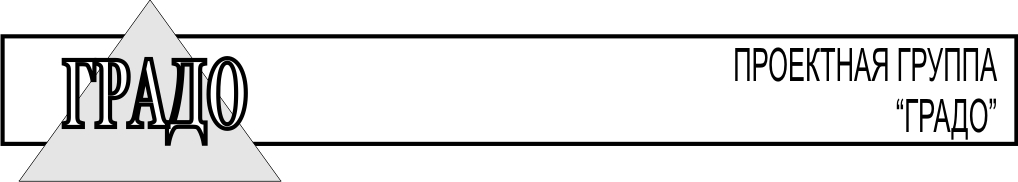 Заказчик: Администрация Нижнеграйворонского сельсовета Советского района Курской областиИсполнительПроектная группа «Градо»№п/пПараметрыПоказатели1Абсолютная минимальная температура2Абсолютная максимальная температура+3Средняя температура отопительного периода-1,9°C4Продолжительность отопительного периода, мес.6,65Средняя температура воздуха наиболее холодной пятидневки  6Средняя температура воздуха наиболее холодного периода№ п/пКатегории / виды использования земельОбщая площадь,га№ п/пКатегории / виды использования земельОбщая площадь,га1Земли населенных пунктов1422,02Земли сельскохозяйственного назначения9757,43Земли промышленности, энергетики, транспорта, связи и т.д.232,24Земли ООПТ-5Земли лесного фонда388,46Земли водного фонда-Итого земель поселенияИтого земель поселения11800№п/пПоказателиЗначение1Численность населения на момент проектирования, чел14182Среднегодовой естественный прирост населения, %-0,73Среднегодовая миграция, %-14Срок первой очереди, лет55Расчетный срок, лет206Ожидаемая численность населения в 2018 году, чел13007Ожидаемая численность населения в 2033 году, чел.1005№п/пПоказателиЗначение1Численность населения на момент проектирования, чел14182Среднегодовой естественный прирост населения, %-0,23Среднегодовая миграция, %-0,24Срок первой очереди, лет55Расчетный срок, лет206Ожидаемая численность населения в 2018 году, чел14007Ожидаемая численность населения в 2033 году, чел.1360№НаименованиеЕдин. изм.Значение1Всего жилых домовколичество домов5711.1В том числе индивидуальная жилая застройкаколичество домов5711.2Многоквартирные жилые дома до 3-х этажейколичество домов-1.3Многоквартирные 4-5 этажные жилые домаколичество домов-1.4Многоквартирные жилые дома этажностью более 5 этажейколичество домов-2Жилищный фондтыс.м2 общей площади47,553Обеспеченность жилищного фонда инженерным оборудованием% от общего количества жилищного фонда3.1- водопроводом«-»93,9%3.2-централизованной канализацией«-»0%3.3-сетевым газом«-»67,3%3.4- централизованным теплоснабжением«-»0%3.5- электроснабжением«-»100%№ п/пНаименованиеЕдиница измеренияНа 01.01.2014 г.I очередь (2014-2018 г.)2019-2034 г.Всего за период с 2014 по 2033 г.1Численность постоянного населениячел.1 4181 4001 360Х2Средняя обеспеченность жилищным фондомм2/чел33,5335,038,5Х3Жилищный фонд на 01.01.2014 г.м247 550ХХХ4Убыль жилищного фондам2Х0005Существующий сохраняемый жилищный фондм2Х47 55049 000Х6Объемы нового строительства м2Х1 4503 3504 8007Жилищный фонд к концу периодам2Х49 00052 350Х№ п/пНаименование  учреждений обслуживанияЕдин. изм.НормаНормаРасчетная емкость объектовПроектная емкость  существующих сохраняемых объектовПроектная емкость  существующих сохраняемых объектовОтклонение от расчетной емкостиОтклонение от расчетной емкостиОбъекты и объемы нового строительства/реконструкцииОбъекты и объемы нового строительства/реконструкции№ п/пНаименование  учреждений обслуживанияЕдин. изм.значениепримечаниеРасчетная емкость объектовзначение% обеспеченностизначение%I очередьрасчетный срокУчреждения образованияУчреждения образованияУчреждения образованияУчреждения образованияУчреждения образованияУчреждения образованияУчреждения образованияУчреждения образованияУчреждения образованияУчреждения образованияУчреждения образованияУчреждения образования1Дошкольные образовательные учреждениямест32мест на 1 тыс. чел.44-0,044100,0нет потребности-2Общеобразовательные школымест87мест на 1 тыс. чел.11810084,51815,5--3Учреждения внешкольного образованиямест10% общего числа школьников12-0,012100в зданиях общеобразовательных школв зданиях общеобразовательных школУчреждения здравоохранения и социального обеспеченияУчреждения здравоохранения и социального обеспеченияУчреждения здравоохранения и социального обеспеченияУчреждения здравоохранения и социального обеспеченияУчреждения здравоохранения и социального обеспеченияУчреждения здравоохранения и социального обеспеченияУчреждения здравоохранения и социального обеспеченияУчреждения здравоохранения и социального обеспеченияУчреждения здравоохранения и социального обеспеченияУчреждения здравоохранения и социального обеспеченияУчреждения здравоохранения и социального обеспеченияУчреждения здравоохранения и социального обеспечения1Амбулаторно-поликлинические учрежденияпосещений в смену14,52на 1 тыс. чел.20-0,020100,0нет потребностинет потребности2Фельдшерский или фельдшерско-акушерский пунктобъектпо заданию на проектированиепо заданию на проектирование--4----3Выдвижной пункт медицинской помощиавтомобиль0,2на 1 тыс. чел.0,3-0,00100,0--4Аптекиобъект0,16на 1 тыс. чел.0,2-0,00,2100нет потребностинет потребности5Специализированные отделения  социально-медицинского обслуживания на дому для граждан   пенсионного возраста и инвалидовмест1 на 30 человек данной категории-20-0,020100организация отделения социального обслуживания-Спортивные сооруженияСпортивные сооруженияСпортивные сооруженияСпортивные сооруженияСпортивные сооруженияСпортивные сооруженияСпортивные сооруженияСпортивные сооруженияСпортивные сооруженияСпортивные сооруженияСпортивные сооруженияСпортивные сооружения1Территория плоскостных спортивных сооружений (на 1 тыс. чел.)га0,7на 1 тыс. чел.1,00,663,00,437,0строительство спортплощадкинет потребности2Спортивные залым2 площ. зала350на 1 тыс. человек47610021,0376,079,0строительство спортплощадкинет потребностиУчреждения культурыУчреждения культурыУчреждения культурыУчреждения культурыУчреждения культурыУчреждения культурыУчреждения культурыУчреждения культурыУчреждения культурыУчреждения культурыУчреждения культурыУчреждения культуры1Клубы сельских поселенийместдо 300при численности населения до 1000 чел.300450200,0-150,0-50,0--2Сельские массовые библиотекитыс. единиц хранения/мест6-7,5/5-6415375,0(11)-275--3Кинотеатрымест25на 1 тыс. чел.34-0,034100--Предприятия торговли, общественного питания и бытового обслуживанияПредприятия торговли, общественного питания и бытового обслуживанияПредприятия торговли, общественного питания и бытового обслуживанияПредприятия торговли, общественного питания и бытового обслуживанияПредприятия торговли, общественного питания и бытового обслуживанияПредприятия торговли, общественного питания и бытового обслуживанияПредприятия торговли, общественного питания и бытового обслуживанияПредприятия торговли, общественного питания и бытового обслуживанияПредприятия торговли, общественного питания и бытового обслуживанияПредприятия торговли, общественного питания и бытового обслуживанияПредприятия торговли, общественного питания и бытового обслуживанияПредприятия торговли, общественного питания и бытового обслуживания1Магазиным2  торг.площ.495на 1 тыс. чел.67343063,9243361 магазин1 магазин2Мелкооптовый рынок, ярмаркам2  торг.площ.по заданию на проектированиепо заданию на проектирование------3Предприятия бытового обслуживанияраб. мест7на 1 тыс. чел.10-0,010100нет потребностинет потребности4Предприятия общественного питанияпос. мест40на 1 тыс. чел.54136250,0(82)-150--5Банно-оздоровительный комплекспомывочное место7на 1 тыс. чел.10-0,010100--Административно-деловые, коммунальные объектыАдминистративно-деловые, коммунальные объектыАдминистративно-деловые, коммунальные объектыАдминистративно-деловые, коммунальные объектыАдминистративно-деловые, коммунальные объектыАдминистративно-деловые, коммунальные объектыАдминистративно-деловые, коммунальные объектыАдминистративно-деловые, коммунальные объектыАдминистративно-деловые, коммунальные объектыАдминистративно-деловые, коммунальные объектыАдминистративно-деловые, коммунальные объектыАдминистративно-деловые, коммунальные объекты1Административно-управленческое учреждениеобъектпо заданию на проектированиепо заданию на проектирование-1-----2Отделения связиобъект1 на 0,5-6 тыс.чел.1 на 0,5-6 тыс.чел.13300(2)(200)--3Отделение, филиал  банкаопер. место0,50,51--1100нет потребностинет потребности4Пожарное депопожарный автомобильПо НПБ 101-95По НПБ 101-95-----нет потребностинет потребностиНаименование нефтепроводаДиаметр, ммПротяженность в границах МО, кмСанитарный разрыв от населенных пунктов, мВид прокладкиДружба600-100022,0150Подземный№ п/пКатегория сельских улиц и дорогОсновное назначениеРасчетная скорость движения, км/чШирина полосы движения, мЧисло полос движенияШирина пешеходной части тротуара, м1Поселковая дорогаСвязь муниципального образования с внешними дорогами общей сети603,52-2Главная улицаСвязь жилых территорий с общественным центром403,52-31,5-2,253Улица в жилой застройке:Улица в жилой застройке:Улица в жилой застройке:Улица в жилой застройке:Улица в жилой застройке:Улица в жилой застройке:3.1основнаяСвязь внутри жилых территорий и с главной улицей по направлениям с интенсивным движением40321,0-1,53.2второстепенная (переулок)Связь между основными жилыми улицами302,75213.3проездСвязь жилых домов, расположенных в глубине квартала, с улицей202,75-3,01-4Хозяйственный проезд, скотопрогонПрогон личного скота и проезд грузового транспорта к приусадебным участкам304,51-Наименование объектов водоснабженияПереданов муниципальную собственностьНаходятсяв совместном веденииВсегоЧисло оборудованных колодцев303Число водонапорных скважин606Число водозаборных колонок3000300Другие электрические и механические источникинет0НетПротяженность водопроводных сетей (км)40040Наименование потребителейЧисло жителей, чел.Число жителей, чел.Норма водопотребления, л/сут. чел.Норма водопотребления, л/сут. чел.Суточный расход воды населением, м3/сут.Суточный расход воды населением, м3/сут.Наименование потребителейI очередьрасчетный срокI очередьрасчетный срокI очередьрасчетный срокНаселение1 4001 3607885109116Неучтенные расходы включая нужды промышленности (10% общего водопотребления)ХХХХ1112Поливка зеленых насаждений1 4001 36050507068ИтогоХХХХ189195№ п/пНаименование показателяЕдиница измеренияI очередьРасчётный срок1Среднесуточный расходм3/сут109 116 2Коэффициент суточной неравномерностих1,2 1,2 3Максимальный суточный расходм3/сут130,2 138,7 4Средний часовой расходм3/час5,4 5,8 5Коэффициент часовой неравномерности х2,64 2,64 6Максимальный часовой расходм3/час14,3 15,3 7Максимальный секундный расходл/сек3,98 4,24 Наименование потребителейЧисло жителей, чел.Число жителей, чел.Норма водоотведения, л/сут.чел.Норма водоотведения, л/сут.чел.Суточный расход, м3/сут.Суточный расход, м3/сут.Наименование потребителейI очередьрасчётный срокI очередьрасчётный срокI очередьрасчётный срокНаселение140013607885108,5115,6Неучтённые расходы (5% от хозяйственно-бытовых стоков)ХХХХ5,45,8ИтогоХХХХ113,9121,4№ п/пНаименование показателяЕдиница измеренияI очередьРасчётный срок1Среднесуточный расходм3/сут1141212Среднечасовой расходм3/час4,75,13Коэффициент часовой неравномерности-2,302,304Максимальный часовой расходм3/час10,911,65Максимальный секундный расходл/сек3,033,23Наименование подстанцииU ном, кВГод ввода в эксплуатациюПроцент износа ПС (по амортизации)Мощность установленных трансформаторов., МВАРежимный день зимнего максимума 2005 год% загрузки«Расховец»110/ 35/101972100,01 х 6,30,23,2Бытовые отходыЧисло жителей, чел.Число жителей, чел.Удельная норма накопления на 1 человека в годУдельная норма накопления на 1 человека в годУдельная норма накопления на 1 человека в годУдельная норма накопления на 1 человека в годОбщее накопление в годОбщее накопление в годОбщее накопление в годОбщее накопление в годБытовые отходыЧисло жителей, чел.Число жителей, чел.кгкгллI очередьI очередьрасчётный срокрасчётный срокБытовые отходыI очередьрасчётный срокI очередьрасчётный срокI очередьрасчётный сроктм3тм3Общее количество по населенным пунктам с учетом общественных зданий1 4001 360300300150015004202 1004082 040Смет с 1м2 твердых покрытий улиц, площадей и парков5 0005000669930453045ИтогоХХХХХХ4502 1454382 085ЗапрещаетсяДопускаетсяПодземные источники водоснабженияПодземные источники водоснабженияI пояс ЗСОI пояс ЗСОвсе виды строительства, не имеющие непосредственного отношения к эксплуатации, реконструкции и расширению водопроводных сооружений;размещение жилых и хозяйственно-бытовых зданий;проживание людей;посадка высокоствольных деревьев;применение ядохимикатов и удобрений.ограждение и охрана;озеленение;отвод поверхностного стока за ее пределы;асфальтирование дорожек к сооружениям.II пояс ЗСОII пояс ЗСОзакачка отработанных вод в подземные горизонты, подземное складирование твердых отходов и разработки недр земли;размещения складов ГСМ, ядохимикатов и минеральных удобрений, накопителей промстоков, шламохранилищ и других объектов, обусловливающих опасность химического загрязнения подземных вод;размещение кладбищ, скотомогильников, полей ассенизации, полей фильтрации, навозохранилищ, силосных траншей, животноводческих и птицеводческих предприятий и других объектов, обусловливающих опасность микробного загрязнения подземных вод;применение удобрений и ядохимикатов;рубка леса главного пользования и реконструкции.тампонирование или восстановление всех старых, бездействующих, дефектных или неправильно эксплуатируемых скважин;бурение новых скважин и новое строительство, имеющее непосредственное отношение к эксплуатации водопроводных сооружений;выполнение мероприятий по санитарному благоустройству территории населенных пунктов и других объектов (оборудование канализацией, устройство водонепроницаемых выгребов, организация отвода поверхностного стока и др.).III пояс ЗСОIII пояс ЗСОзакачка отработанных вод в подземные горизонты, подземное складирования твердых отходов и разработки недр земли;размещения складов ГСМ, ядохимикатов и минеральных удобрений, накопителей промстоков, шламохранилищ и других объектов, обусловливающих опасность химического загрязнения подземных вод. Размещение таких объектов допускается только при использовании защищенных подземных вод, при условии выполнения специальных мероприятий по защите водоносного горизонта от загрязнения.тампонирование или восстановление всех старых, бездействующих, дефектных или неправильно эксплуатируемых скважин;бурение новых скважин и новое строительство, имеющее непосредственное отношение к эксплуатации водопроводных сооружений.Поверхностные источники водоснабженияПоверхностные источники водоснабженияI пояс ЗСОI пояс ЗСОвсе виды строительства, не имеющие непосредственного отношения к эксплуатации, реконструкции и расширению водопроводных сооружений;размещение жилых и хозяйственно-бытовых зданий;проживание людей;посадка высокоствольных деревьев;применение ядохимикатов и удобрений;спуск любых сточных вод, в том числе сточных вод водного транспорта, а также купание, стирка белья, водопой скота и другие виды водопользования, оказывающие влияние на качество воды.ограждение и охрана;озеленение;отвод поверхностного стока за ее пределы;асфальтирование дорожек к сооружениям;ограждение акватория буями и другими предупредительными знаками;на судоходных водоемах над водоприемником устанавливаются бакены с освещением.II пояс ЗСОII пояс ЗСОотведения сточных вод в зоне водосбора источника водоснабжения, включая его притоки, не отвечающих гигиеническим требованиям к охране поверхностных вод;размещения складов ГСМ, ядохимикатов и минеральных удобрений, накопителей промстоков, шламохранилищ и других объектов, обусловливающих опасность химического загрязнения подземных вод;размещение кладбищ, скотомогильников, полей ассенизации, полей фильтрации, навозохранилищ, силосных траншей, животноводческих и птицеводческих предприятий и других объектов, обусловливающих опасность микробного загрязнения подземных вод;расположения стойбищ и выпаса скота, а также всякое другое использование водоема и земельных участков, лесных угодий в пределах прибрежной полосы шириной не менее 500 м, которое может привести к ухудшению качества или уменьшению количества воды источника водоснабжения;сброс промышленных, сельскохозяйственных, городских и ливневых сточных вод, содержание в которых химических веществ и микроорганизмов превышает установленные санитарными правилами гигиенические нормативы качества воды;рубка леса главного пользования и реконструкции.все работы, в том числе добыча песка, гравия, донноуглубительные, в пределах акватории ЗСО по согласованию с центром государственного санитарно-эпидемиологического надзора;использование химических методов борьбы с эвтрофикацией водоемов при условии применения препаратов, имеющих положительное санитарно - эпидемиологическое заключение;при наличии судоходства - оборудование судов, дебаркадеров и брандвахт устройствами для сбора фановых и подсланевых вод и твердых отходов;при наличии судоходства - оборудование на пристанях сливных станций и приемников для сбора твердых отходов;выполнение мероприятий по санитарному благоустройству территории населенных пунктов и других объектов (оборудование канализацией, устройство водонепроницаемых выгребов, организация отвода поверхностного стока и др.);использование источников водоснабжения для купания, туризма, водного спорта и рыбной ловли в установленных местах при условии соблюдения гигиенических требований к охране поверхностных вод;границы второго пояса ЗСО на пересечении дорог и пешеходных троп обозначаются столбами со специальными знаками.III пояс ЗСОIII пояс ЗСОотведения сточных вод в зоне водосбора источника водоснабжения, включая его притоки, не отвечающих гигиеническим требованиям к охране поверхностных вод;все работы, в том числе добыча песка, гравия, донноуглубительные, в пределах акватории ЗСО по согласованию с центром государственного санитарно-эпидемиологического надзора;использование химических методов борьбы с эвтрофикацией водоемов при условии применения препаратов, имеющих положительное санитарно - эпидемиологическое заключение;при наличии судоходства - оборудование судов, дебаркадеров и брандвахт устройствами для сбора фановых и подсланевых вод и твердых отходов;при наличии судоходства - оборудование на пристанях сливных станций и приемников для сбора твердых отходов.Санитарно-защитные полосыСанитарно-защитные полосыразмещение источников загрязнения почвы и грунтовых вод;прокладка водоводов по территории свалок, полей ассенизации, полей фильтрации, полей орошения, кладбищ, скотомогильников, а также прокладка магистральных водоводов по территории промышленных и сельскохозяйственных предприятий.Напряжение линий электропередач, кВЗСР, мдо 121 - 2010351511020ЗапрещаетсяДопускаетсяразмещение жилой застройки, включая отдельные жилые дома;размещение ландшафтно-рекреационных зон, зон отдыха, территорий курортов, санаториев и домов отдыха;размещение территорий садоводческих товариществ и коттеджной застройки; коллективных или индивидуальных дачных и садово-огородных участков, а также других территорий с нормируемыми показателями качества среды обитания;размещение спортивных сооружений, детских площадок, образовательных и детских учреждений, лечебно-профилактических и оздоровительных учреждений общего пользования.размещение объектов по производству лекарственных веществ, лекарственных средств и (или) лекарственных форм, склады сырья и полупродуктов для фармацевтических предприятий;размещение объектов пищевых отраслей промышленности, оптовые склады продовольственного сырья и пищевых продуктов, комплексы водопроводных сооружений для подготовки и хранения питьевой воды, которые могут повлиять на качество продукции.размещение промышленных объектов или производств в границах СЗЗ существующих объектов пищевой и фармацевтической промышленности (профильных, однотипных);размещение нежилых помещения для дежурного аварийного персонала, помещения для пребывания работающих по вахтовому методу (не более двух недель);размещение зданий управлений, конструкторских бюро, зданий административного назначения, научно-исследовательских лабораторий;размещение поликлиник, спортивно-оздоровительных сооружений закрытого типа;размещение бань, прачечных, объектов торговли и общественного питания, мотелей, гостиницы;размещение гаражей, площадок и сооружений для хранения общественного и индивидуального транспорта, пожарных депо, автозаправочных станций, станций технического обслуживания автомобилей;станции технического обслуживания автомобилей;размещение местных и транзитных коммуникаций, ЛЭП, электроподстанций, нефте- и газопроводов, артезианских скважин для технического водоснабжения, водоохлаждающих сооружений для подготовки технической воды, канализационных насосных станций, сооружений оборотного водоснабжения.№ п/пНаименование мероприятияЕдиница измеренияЗначениеОжидаемые результатыΙ очередь строительстваΙ очередь строительстваΙ очередь строительстваΙ очередь строительстваΙ очередь строительства1индивидуальная застройка с жилыми зданиями на 1 семью, этажностью от 1 до 3 этажейм21450улучшение жилищных условий2подготовка документации по планировке территории, а также, документации, необходимой для проведения торгов на право заключения договоров аренды земельных участков для комплексного освоения в целях жилищного строительства, в том числе для организации нового индивидуального жилищного строительства--улучшение жилищных условий3развитие на базе школ сельсовета кружков и секций внешкольного образованияобъект3развитие сферы образования в сельсовете4строительство спортплощадки в с.Нижняя Грайворонка по ул.Советскаяобъект1улучшение спортивного состояния5строительство магазина в с.Нижняя Грайворонка около планируемой жилой застройким2100повышение степени комфортности проживания6устройство остановочных, посадочных площадок, автопавильонов на автобусных остановках в населенных пунктах--повышение степени комфортности проживания, снижение количества ДТП7асфальтирование улиц с грунтовым и/или щебеночным покрытиемкм36,36повышение степени комфортности проживания, снижение количества ДТП8реконструкция  твердого покрытия улиц поселениякм7,8повышение степени комфортности проживания, снижение количества ДТП9замена поврежденных и установка новых дорожных ограждений, замена поврежденных и установка недостающих дорожных знаков--повышение степени комфортности проживания, снижение количества ДТП10реконструкция мостовых сооружений, расположенных на территории муниципального образования--повышение степени комфортности проживания, снижение количества ДТП11проведение ремонтных работ сетей водоснабжения, с частичной заменой труб на современные полимерныекм27,2повышение надежности инженерной инфраструктуры поселения12Обеспечение производительности водозаборных сооружений не менее 365  м3/сутких-повышение надежности инженерной инфраструктуры поселения13прокладку уличного водопровода на новых территориях жилой и общественно-деловой застройки--развитие инженерной инфраструктуры поселения14строительство резервных емкостей для целей противопожарной безопасности (54 м3) и оборудование противопожарных пирсов на водоемах--совершенствование системы защиты населения от ЧС15обеспечение производительности системы водоотведения не менее 280  м3/сутких-развитие инженерной инфраструктуры поселения16газификациян.п.6развитие инженерной инфраструктуры поселения17подключение к системе газоснабжения запланированных на 1 очередь строительства объектов жилой и общественно-деловой застройки--развитие инженерной инфраструктуры поселения18замена ветхих участков линий электропередач, модернизация объектов системы электроснабжения--повышение надежности инженерной инфраструктуры поселения19проведение мероприятий по охране и реставрации объектов культурного наследия находящихся на территории Нижнеграйворонского сельсовета--сохранение объектов культурного наследия20разработка схемы санитарной очистки территории в индивидуальной жилой застройке с применением мусорных баков--повышение уровня санитарной безопасности в сельсовете21организация контейнерных площадок для сбора бытовых отходов на территории, планируемой к застройке жилыми домами и общественно-деловыми объектамишт.11повышение уровня санитарной безопасности в сельсовете22формирование озелененных санитарно-защитных зон вокруг территорий кладбищ--повышение уровня санитарной безопасности в сельсовете24выявление и ликвидация несанкционированных свалок, и рекультивация загрязненных земель--сохранение окружающей среды и повышение уровня экологической безопасности25предусмотрен вынос в натуру границ водоохранных зон и прибрежных защитных полос с установкой специальных знаков--сохранение окружающей среды и повышение уровня экологической безопасности26контроль за соблюдением водопользователями регламентов использования территорий водоохранных зон и прибрежных защитных полос водных объектов--сохранение окружающей среды и повышение уровня экологической безопасности27организация зон охраны источников питьевого водоснабжения для вновь создаваемых, реконструируемых и существующих объектов системы водоснабжения--сохранение окружающей среды и повышение уровня экологической безопасности28контроль за соблюдением регламентов использования зон санитарной охраны источников питьевого водоснабжения--сохранение окружающей среды и повышение уровня экологической безопасности29организация санитарно-защитных зон, зон санитарного разрыва и охранных зон для вновь создаваемых, реконструируемых и существующих объектов капитального строительства с различными нормативами воздействия на окружающую среду--сохранение окружающей среды и повышение уровня экологической безопасности30инвентаризация земель выделенных под промышленное использование с целью составления реестра инвестиционных площадок;--развитие экономики сельсовета31выделение в качестве инвестиционных площадок для развития малого и среднего предпринимательства не действующих, фактически заброшенных промышленных площадок;--развитие экономики сельсовета32формирование зон для размещения объектов малого предпринимательства (объекты торговли, досуга, общественного питания и т.д.)--развитие экономики сельсоветаРасчетный срокРасчетный срокРасчетный срокРасчетный срокРасчетный срок1индивидуальная застройка с жилыми зданиями на 1 семью, этажностью от 1 до 3 этажейм23350улучшение жилищных условий2подготовка документации по планировке территории, а также, документации, необходимой для проведения торгов на право заключения договоров аренды земельных участков для комплексного освоения в целях жилищного строительства, в том числе для организации нового индивидуального жилищного строительства--улучшение жилищных условий3строительство магазина около планируемой жилой застройким2100повышение степени комфортности проживания5прокладка новых улицкм7,49повышение комфортности проживания, обеспечение постоянного транспортного сообщения, снижение количества ДТП6прокладка новых дорог местного значениякм0,37повышение комфортности проживания, обеспечение постоянного транспортного сообщения, снижение количества ДТП8замена поврежденных и установка новых дорожных ограждений, замена поврежденных и установка недостающих дорожных знаков--повышение комфортности проживания, обеспечение постоянного транспортного сообщения, снижение количества ДТП9подключение к газоснабжения запланированных на расчетный срок объектов жилой и общественно-деловой застройки--повышение степени комфортности проживания№ п/пПоказателиЕдиница измеренияСовременное состояние на 01.01.2014 г.Расчетный срокIТерриторияТерриторияТерриторияТерритория1.Общая площадь земель сельского поселения в установленных границахга1.Общая площадь земель сельского поселения в установленных границахга/чел.1.1.Зона градостроительного использованияга1.1.1.Жилые зоныга1.1.1.Жилые зоны%1.1.2.Общественно-деловая зонага1.1.2.Общественно-деловая зона%1.1.3.Зона производственного использованияга1.1.3.Зона производственного использования%1.1.4.Зона инженерной и транспортной инфраструктурыга1.1.4.Зона инженерной и транспортной инфраструктуры%1.1.5.Зона сельскохозяйственного использованияга1.1.5.Зона сельскохозяйственного использования%1.1.6.Зона рекреационного назначенияга1.1.6.Зона рекреационного назначения%1.1.7.Зона специального назначенияга1.1.7.Зона специального назначения%1.1.8.Зона иного назначения (территория общего пользования)га1.1.8.Зона иного назначения (территория общего пользования)%1.2.Зона производственного использованияга1.2.Зона производственного использования%1.3.Зона сельскохозяйственного использованияга1.3.Зона сельскохозяйственного использования%1.4.Зона инженерной и транспортной инфраструктурыга1.4.Зона инженерной и транспортной инфраструктуры%1.5.Зона рекреационного назначенияга1.5.Зона рекреационного назначения%1.6.Зона специального назначенияга1.6.Зона специального назначения%1.7.Земли водного фондага1.7.Земли водного фонда%2НаселениеНаселениеНаселениеНаселение2.1.общая численность постоянного населениячел.2.1.общая численность постоянного населения% роста от существующей численности постоянного населения2.1.общая численность постоянного населения% роста от существующей численности постоянного населения2.2.Плотность населениячел на га3Жилищный фондЖилищный фондЖилищный фондЖилищный фонд3.1.общий объем жилищного фондаобщ S, кв.м.3.1.общий объем жилищного фондаобщ S, кв.м.в том числе3.1.1.малоэтажная застройкатыс.кв.м. общей площади квартир3.1.1.малоэтажная застройка% к общему объему жилищного фонда3.2.общий объем нового жилищного строительстватыс.кв.м. общей площади квартир3.2.общий объем нового жилищного строительства% к общему объему жилищного фондав том числе3.2.1.малоэтажная индивидуальная жилая застройкаобщ. S, кв.м.3.2.1.малоэтажная индивидуальная жилая застройка% от общего объема нового жилищного строительства3.3.общий объем убыли жилищного фондаобщ. S, кв.м.3.3.общий объем убыли жилищного фонда% к общему объему жилищного фонда3.4.существующий сохраняемый жилищный фондобщ. S, кв.м.3.4.существующий сохраняемый жилищный фонд% от общего объема сущ. жилищного фонда3.5.Средняя обеспеченность населения общей площадью квартиркв.м./чел.4Объекты социального и культурно-бытового обслуживания населенияОбъекты социального и культурно-бытового обслуживания населенияОбъекты социального и культурно-бытового обслуживания населенияОбъекты социального и культурно-бытового обслуживания населения4.1.дошкольные образовательные учреждениямест4.2.общеобразовательные школымест4.3.объекты здравоохраненияобъект4.4.объекты социального обеспеченияобъект4.5.спортивные и физкультурно-оздоровительные объектыобъект4.6.объекты культурно-досугового назначенияобъект4.7.объекты торгового назначенияторговая площадь, кв.м.4.8.объекты общественного питаниямест4.9.организации и учреждения управленияобъект4.10.учреждения жилищно-коммунального хозяйстваобъект4.11.объекты бытового обслуживаниярабочих мест4.12.объекты связиобъект4.13.объекты специального назначенияга5Транспортная инфраструктураТранспортная инфраструктураТранспортная инфраструктураТранспортная инфраструктура5.1.Протяженность линий общественного пассажирского транспортакм5.2.Протяженность основных улиц и проездов:кмв том числе:5.2.1.главных улицкм5.2.2.улицы в жилой застройкекм6Инженерная инфраструктура и благоустройство территорииИнженерная инфраструктура и благоустройство территорииИнженерная инфраструктура и благоустройство территорииИнженерная инфраструктура и благоустройство территории6.1.ВодоснабжениеВодоснабжениеВодоснабжениеВодоснабжение6.1.1.Водопотребление - всегокуб.м./сут.6.1.2.Среднесуточное водопотребление на 1 человекакуб.м./сут на чел.6.1.3.Протяженность сетейкм6.2.КанализацияКанализацияКанализацияКанализация6.2.1.Общее поступление сточных вод - всегокуб.м./сутки6.2.2.протяженность сетейкм6.3.ЭлектроснабжениеЭлектроснабжениеЭлектроснабжениеЭлектроснабжение6.3.1.Потребность в электроэнергии - всегомлн.кВт*ч/год6.3.2.Потребление электроэнергии на 1 чел. в годкВт*ч6.3.3.Протяженность сетейкм6.4.ТеплоснабжениеТеплоснабжениеТеплоснабжениеТеплоснабжение6.4.1.Потребление тепла всегоГкал/год6.4.2.Производительность централизованных источников теплоснабженияГкал/час6.4.3.Протяженность сетей в двух трубном исчислениикм6.5.ГазоснабжениеГазоснабжениеГазоснабжениеГазоснабжение6.5.1.удельный вес газа в топливном балансе поселения (степень газификации)%6.5.2.Протяженность сетейкм6.6.СвязьСвязьСвязьСвязь6.6.1.Охват населения телевизионным вещанием% от населения6.6.2.Обеспеченность населения телефонной сетью общего пользования% населения